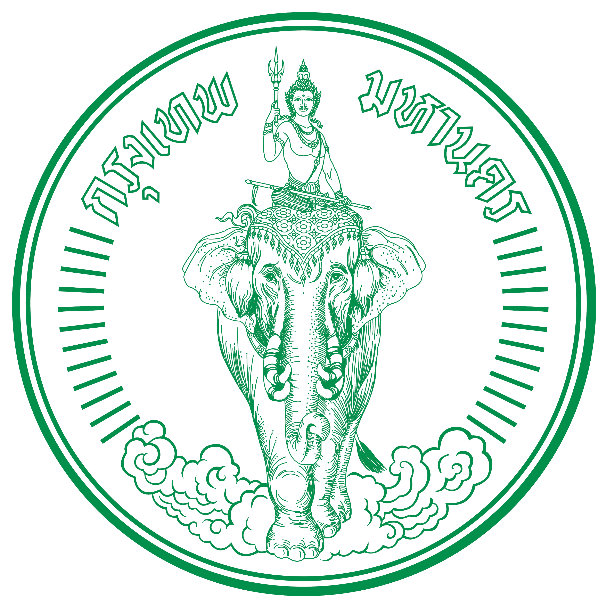 การประเมินความเสี่ยงต่อการรับสินบน ประจำปีงบประมาณ พ.ศ. 2567 สำนักงานเขตพระนคร1. ฝ่ายปกครองสำนักงานเขตพระนคร1. การค้นหาและระบุความเสี่ยงต่อการรับสินบน2. การประเมินความเสี่ยงต่อการรับสินบนแผนผังประเมินความเสี่ยง  (Risk  Assessment Matrix)	โอกาสที่จะเกิดความเสี่ยงผลการประเมินความเสี่ยง  (Risk Profile)	โอกาสที่จะเกิดความเสี่ยงสรุปการประเมินความเสี่ยงต่อการรับสินบน3. การดำเนินการเพื่อจัดการความเสี่ยงการทุจริตต่อการรับสินบน2. ฝ่ายทะเบียนสำนักงานเขตพระนคร1. การค้นหาและระบุความเสี่ยงต่อการรับสินบน2. การประเมินความเสี่ยงต่อการรับสินบนแผนผังประเมินความเสี่ยง  (Risk  Assessment Matrix)	โอกาสที่จะเกิดความเสี่ยงผลการประเมินความเสี่ยง  (Risk Profile)	โอกาสที่จะเกิดความเสี่ยงสรุปการประเมินความเสี่ยงต่อการรับสินบน3. การดำเนินการเพื่อจัดการความเสี่ยงการทุจริตต่อการรับสินบน3. ฝ่ายโยธาสำนักงานเขตพระนคร1. การค้นหาและระบุความเสี่ยงต่อการรับสินบน2. การประเมินความเสี่ยงต่อการรับสินบนแผนผังประเมินความเสี่ยง  (Risk  Assessment Matrix)	โอกาสที่จะเกิดความเสี่ยงผลการประเมินความเสี่ยง  (Risk Profile)	โอกาสที่จะเกิดความเสี่ยงสรุปการประเมินความเสี่ยงต่อการรับสินบน3. การดำเนินการเพื่อจัดการความเสี่ยงการทุจริตต่อการรับสินบน4. ฝ่ายสิ่งแวดล้อมและสุขาภิบาลสำนักงานเขตพระนคร1. การค้นหาและระบุความเสี่ยงต่อการรับสินบน2. การประเมินความเสี่ยงต่อการรับสินบนแผนผังประเมินความเสี่ยง  (Risk  Assessment Matrix)	โอกาสที่จะเกิดความเสี่ยงผลการประเมินความเสี่ยง  (Risk Profile)	โอกาสที่จะเกิดความเสี่ยงสรุปการประเมินความเสี่ยงต่อการรับสินบน3. การดำเนินการเพื่อจัดการความเสี่ยงการทุจริตต่อการรับสินบน5. ฝ่ายรายได้สำนักงานเขตพระนคร1. การค้นหาและระบุความเสี่ยงต่อการรับสินบน2. การประเมินความเสี่ยงต่อการรับสินบนแผนผังประเมินความเสี่ยง  (Risk  Assessment Matrix)	โอกาสที่จะเกิดความเสี่ยงผลการประเมินความเสี่ยง  (Risk Profile)	โอกาสที่จะเกิดความเสี่ยงสรุปการประเมินความเสี่ยงต่อการรับสินบน3. การดำเนินการเพื่อจัดการความเสี่ยงการทุจริตต่อการรับสินบน6. ฝ่ายรักษาความสะอาดและสวนสาธารณะสำนักงานเขตพระนคร1. การค้นหาและระบุความเสี่ยงต่อการรับสินบน2. การประเมินความเสี่ยงต่อการรับสินบนแผนผังประเมินความเสี่ยง  (Risk  Assessment Matrix)	โอกาสที่จะเกิดความเสี่ยงผลการประเมินความเสี่ยง  (Risk Profile)	โอกาสที่จะเกิดความเสี่ยงสรุปการประเมินความเสี่ยงต่อการรับสินบน3. การดำเนินการเพื่อจัดการความเสี่ยงการทุจริตต่อการรับสินบน7. ฝ่ายการศึกษาสำนักงานเขตพระนคร1. การค้นหาและระบุความเสี่ยงต่อการรับสินบน2. การประเมินความเสี่ยงต่อการรับสินบนแผนผังประเมินความเสี่ยง  (Risk  Assessment Matrix)	โอกาสที่จะเกิดความเสี่ยงผลการประเมินความเสี่ยง  (Risk Profile)	โอกาสที่จะเกิดความเสี่ยงสรุปการประเมินความเสี่ยงต่อการรับสินบน3. การดำเนินการเพื่อจัดการความเสี่ยงการทุจริตต่อการรับสินบน8. ฝ่ายการคลังสำนักงานเขตพระนคร1. การค้นหาและระบุความเสี่ยงต่อการรับสินบน2. การประเมินความเสี่ยงต่อการรับสินบนแผนผังประเมินความเสี่ยง  (Risk  Assessment Matrix)	โอกาสที่จะเกิดความเสี่ยงผลการประเมินความเสี่ยง  (Risk Profile)	โอกาสที่จะเกิดความเสี่ยงสรุปการประเมินความเสี่ยงต่อการรับสินบน3. การดำเนินการเพื่อจัดการความเสี่ยงการทุจริตต่อการรับสินบน9. ฝ่ายเทศกิจสำนักงานเขตพระนคร1. การค้นหาและระบุความเสี่ยงต่อการรับสินบน2. การประเมินความเสี่ยงต่อการรับสินบนแผนผังประเมินความเสี่ยง  (Risk  Assessment Matrix)	โอกาสที่จะเกิดความเสี่ยงผลการประเมินความเสี่ยง  (Risk Profile)	โอกาสที่จะเกิดความเสี่ยงสรุปการประเมินความเสี่ยงต่อการรับสินบน3. การดำเนินการเพื่อจัดการความเสี่ยงการทุจริตต่อการรับสินบน10. ฝ่ายพัฒนาชุมชนและสวัสดิการสังคมสำนักงานเขตพระนคร1. การค้นหาและระบุความเสี่ยงต่อการรับสินบน2. การประเมินความเสี่ยงต่อการรับสินบนแผนผังประเมินความเสี่ยง  (Risk  Assessment Matrix)	โอกาสที่จะเกิดความเสี่ยงผลการประเมินความเสี่ยง  (Risk Profile)	โอกาสที่จะเกิดความเสี่ยงสรุปการประเมินความเสี่ยงต่อการรับสินบน3. การดำเนินการเพื่อจัดการความเสี่ยงการทุจริตต่อการรับสินบน11. โรงเรียนในสังกัดสำนักงานเขตพระนคร1. การค้นหาและระบุความเสี่ยงต่อการรับสินบน2. การประเมินความเสี่ยงต่อการรับสินบนแผนผังประเมินความเสี่ยง  (Risk  Assessment Matrix)	โอกาสที่จะเกิดความเสี่ยงผลการประเมินความเสี่ยง  (Risk Profile)	โอกาสที่จะเกิดความเสี่ยงสรุปการประเมินความเสี่ยงต่อการรับสินบน3. การดำเนินการเพื่อจัดการความเสี่ยงการทุจริตต่อการรับสินบนลำดับชื่อกระบวนงาน/งาน/โครงการที่มีความเสี่ยงเหตุการณ์หรือรูปแบบ
พฤติการณ์ความเสี่ยงสาเหตุสำคัญที่ทำให้เกิดความเสี่ยง1การจด เปลี่ยนแปลง และยกเลิกทะเบียนพาณิชย์1. การกรอกเอกสารเจ้าหน้าที่อาจเรียกรับสินบนเพื่อแลกกับการ กรอกเอกสาร ให้ผิดพลาดเช่น กรอกข้อมูลให้ไม่ครบถ้วน หรือ กรอกข้อมูลเท็จเพื่อให้ผู้ขอจดทะเบียนต้องมาแก้ไข และจ่ายเงินเพิ่ม2. การตรวจสอบเอกสารเจ้าหน้าที่อาจเรียกรับสินบนเพื่อแลกกับการ ตรวจสอบเอกสาร ให้ผ่านโดยเร็วโดยไม่ต้องตรวจสอบเอกสารให้ละเอียดหรือ เพิกเฉยต่อข้อผิดพลาดในเอกสาร3. การอนุมัติใบทะเบียนเจ้าหน้าที่อาจเรียกรับสินบนเพื่อแลกกับการ อนุมัติใบทะเบียนโดยไม่ต้องพิจารณาคุณสมบัติของผู้ขอจดทะเบียนให้ครบถ้วนหรือ ออกใบทะเบียนให้โดยไม่ถูกต้องตามกฎหมาย1. อำนาจเบ็ดเสร็จของเจ้าหน้าที่: เจ้าหน้าที่มีอำนาจในการตัดสินใจอนุมัติหรือไม่อนุมัติใบทะเบียนเพียงผู้เดียว2. ความซับซ้อนของกระบวนการ: กระบวนการจดทะเบียนพาณิชย์มีความซับซ้อน เอกสารประกอบจำนวนมาก3. ช่องโหว่ของกฎหมาย: กฎหมายเกี่ยวกับการจดทะเบียนพาณิชย์มีความคลุมเครือ ตีความได้หลายแง่มุม4. การกำกับดูแล: ระบบการกำกับดูแลการทำงานของเจ้าหน้าที่ไม่เข้มงวด reporting system อ่อนแอ4. แรงจูงใจ: เจ้าหน้าที่มีแรงจูงใจสูง เช่น ต้องการเงินมาใช้จ่ายหนี้สิน หรือ ต้องการเลื่อนตำแหน่งโอกาสที่จะเกิดความเสี่ยงความถี่ที่เกิดขึ้นระดับคะแนนสูงมากมากกว่า 20 รายต่อปี5สูง15 - 20 รายต่อปี4ปานกลาง10-15 รายต่อปี3น้อย5-10 รายต่อปี2น้อยมาก1-5 รายต่อปี1ผลกระทบต่อองค์กรความเสียหายระดับคะแนนสูงมากมากกว่า 70,000 บาท5 สูง50,001 – 70,000 บาท4ปานกลาง30,001 – 50,000 บาท3น้อย10,001 – 30,000 บาท2น้อยมากน้อยกว่า 10,000 บาท1ผลกระทบของความเสี่ยงสูงมาก55สูงสูงสูงสูงสูงสูงมากสูงมากสูงมากสูงมากสูงมากสูงมากผลกระทบของความเสี่ยงสูง44ปานกลางปานกลางสูงสูงสูงสูงสูงสูงมากสูงมากสูงมากสูงมากผลกระทบของความเสี่ยงปานกลาง33ต่ำต่ำปานกลางปานกลางปานกลางสูงสูงสูงสูงสูงมากสูงมากผลกระทบของความเสี่ยงน้อย22ต่ำต่ำต่ำต่ำต่ำปานกลางปานกลางสูงสูงสูงมากสูงมากผลกระทบของความเสี่ยงน้อยมาก11ต่ำต่ำต่ำต่ำต่ำปานกลางปานกลางสูงสูงสูงสูง112334455น้อยมากน้อยมากน้อยปานกลางปานกลางสูงสูงสูงมากสูงมากผลกระทบของความเสี่ยงสูงมาก55สูงสูงสูงสูงสูงสูงมากสูงมากสูงมากสูงมากสูงมากสูงมากผลกระทบของความเสี่ยงสูง44ปานกลางปานกลางสูงสูงสูงสูงสูงสูงมากสูงมากสูงมากสูงมากผลกระทบของความเสี่ยงปานกลาง33ต่ำต่ำปานกลางปานกลางปานกลางสูงสูงสูงสูงสูงมากสูงมากผลกระทบของความเสี่ยงน้อย22ต่ำต่ำต่ำต่ำต่ำปานกลางปานกลางสูงสูงสูงมากสูงมากผลกระทบของความเสี่ยงน้อยมาก11ต่ำต่ำต่ำต่ำต่ำปานกลางปานกลางสูงสูงสูงสูง112334455น้อยมากน้อยมากน้อยปานกลางปานกลางสูงสูงสูงมากสูงมากลำดับชื่อกระบวนงาน/งาน/โครงการที่มีความเสี่ยงความเสี่ยงระดับต่ำความเสี่ยงระดับปานกลางความเสี่ยงระดับสูงความเสี่ยงระดับสูงมาก1การจด เปลี่ยนแปลง และยกเลิกทะเบียนพาณิชย์--๕ x ๑ = ๕-ลำดับชื่อกระบวนงาน/งาน/โครงการที่มีความเสี่ยงแผนบริหารจัดการความเสี่ยง/มาตรการในการบริหารจัดการความเสี่ยงตัวชี้วัดผลสำเร็จ1การจด เปลี่ยนแปลง และยกเลิกทะเบียนพาณิชย์1. เพิ่มความโปร่งใส: เปิดเผยข้อมูลเกี่ยวกับกระบวนการจดทะเบียนพาณิชย์ต่อสาธารณะ2. เพิ่มกลไกการตรวจสอบ: ตรวจสอบการทำงานของเจ้าหน้าที่อย่างเข้มงวด3. พัฒนาระบบการรายงานการทุจริต: ทำให้ประชาชนสามารถแจ้งเบาะแสการทุจริตได้สะดวก4. เพิ่มบทลงโทษ: ลงโทษผู้ที่รับสินบนอย่างรุนแรง5. สร้างวัฒนธรรมที่ต่อต้านการทุจริต: ส่งเสริมให้เจ้าหน้าที่ปฏิบัติงานด้วยความซื่อสัตย์สุจริต6. ส่งเสริมการมีส่วนร่วมของประชาชน: ให้ประชาชนมีส่วนร่วมในการกำกับดูแลการทำงานของเจ้าหน้าที่7. 1. ระยะเวลาที่ใช้ในการจดทะเบียนพาณิชย์นานเกินไป อาจเป็นสัญญาณบ่งบอกถึงการเรียกรับสินบนเจ้าหน้าที่อาจจงใจยืดระยะเวลา เพื่อรอให้ผู้ขอจดทะเบียนเสนอเงินสินบน2. จำนวนเอกสารที่ต้องใช้ในการจดทะเบียนพาณิชย์มากเกินไป อาจสร้างความยุ่งยากให้กับผู้ขอจดทะเบียนเจ้าหน้าที่อาจใช้ช่องโหว่ตรงนี้ เรียกรับสินบนเพื่อแลกกับการลดจำนวนเอกสาร3. ค่าธรรมเนียมในการจดทะเบียนพาณิชย์สูงเกินไป อาจเป็นสัญญาณบ่งบอกถึงการเรียกรับสินบนเจ้าหน้าที่อาจเรียกรับเงินเพิ่มจากผู้ขอจดทะเบียน โดยอ้างว่าเป็นค่าดำเนินการพิเศษ4. จำนวนการร้องเรียนเกี่ยวกับการทุจริตในการจดทะเบียนพาณิชย์เป็นตัวชี้วัดที่สำคัญ บ่งบอกถึงความเสี่ยงและปัญหาที่เกิดขึ้น5. ดัชนีความโปร่งใสของหน่วยงานที่รับผิดชอบการจดทะเบียนพาณิชย์เป็นตัวชี้วัดที่บ่งบอกถึงโอกาสในการเกิดการทุจริตลำดับชื่อกระบวนงาน/งาน/โครงการที่มีความเสี่ยงเหตุการณ์หรือรูปแบบ
พฤติการณ์ความเสี่ยงสาเหตุสำคัญที่ทำให้เกิดความเสี่ยง1การพิจารณาอนุมัติ อนุญาต ตาม พ.ร.บ.การอำนวยความสะดวกในการพิจารณาอนุญาตของทางราชการ พ.ศ. 2558การรับทรัพย์สินหรือประโยชน์อื่นใด เพื่อดำเนินการอนุมัติ อนุญาต โดยเอกสารหลักฐาน หรือเงื่อนไขที่กำหนดไม่ครบถ้วนการใช้ดุลพินิจโอกาสที่จะเกิดความเสี่ยงความถี่ที่เกิดขึ้นระดับคะแนนสูงมากมากกว่า 20 รายต่อปี5สูง15 - 20 รายต่อปี4ปานกลาง10-15 รายต่อปี3น้อย5-10 รายต่อปี2น้อยมาก1-5 รายต่อปี1ผลกระทบต่อองค์กรความเสียหายระดับคะแนนสูงมากมากกว่า 70,000 บาท5 สูง50,001 – 70,000 บาท4ปานกลาง30,001 – 50,000 บาท3น้อย10,001 – 30,000 บาท2น้อยมากน้อยกว่า 10,000 บาท1ผลกระทบของความเสี่ยงสูงมาก55สูงสูงสูงสูงสูงสูงมากสูงมากสูงมากสูงมากสูงมากสูงมากผลกระทบของความเสี่ยงสูง44ปานกลางปานกลางสูงสูงสูงสูงสูงสูงมากสูงมากสูงมากสูงมากผลกระทบของความเสี่ยงปานกลาง33ต่ำต่ำปานกลางปานกลางปานกลางสูงสูงสูงสูงสูงมากสูงมากผลกระทบของความเสี่ยงน้อย22ต่ำต่ำต่ำต่ำต่ำปานกลางปานกลางสูงสูงสูงมากสูงมากผลกระทบของความเสี่ยงน้อยมาก11ต่ำต่ำต่ำต่ำต่ำปานกลางปานกลางสูงสูงสูงสูง112334455น้อยมากน้อยมากน้อยปานกลางปานกลางสูงสูงสูงมากสูงมากผลกระทบของความเสี่ยงสูงมาก55สูงสูงสูงสูงสูงสูงมากสูงมากสูงมากสูงมากสูงมากสูงมากผลกระทบของความเสี่ยงสูง44ปานกลางปานกลางสูงสูงสูงสูงสูงสูงมากสูงมากสูงมากสูงมากผลกระทบของความเสี่ยงปานกลาง33ต่ำต่ำปานกลางปานกลางปานกลางสูงสูงสูงสูงสูงมากสูงมากผลกระทบของความเสี่ยงน้อย22ต่ำต่ำต่ำต่ำต่ำปานกลางปานกลางสูงสูงสูงมากสูงมากผลกระทบของความเสี่ยงน้อยมาก11ต่ำต่ำต่ำต่ำต่ำปานกลางปานกลางสูงสูงสูงสูง112334455น้อยมากน้อยมากน้อยปานกลางปานกลางสูงสูงสูงมากสูงมากลำดับชื่อกระบวนงาน/งาน/โครงการที่มีความเสี่ยงความเสี่ยงระดับต่ำความเสี่ยงระดับปานกลางความเสี่ยงระดับสูงความเสี่ยงระดับสูงมาก1การพิจารณาอนุมัติ อนุญาต ตาม พ.ร.บ.การอำนวยความสะดวกในการพิจารณาอนุญาตของทางราชการ พ.ศ. 25581 x 1 = 1ลำดับชื่อกระบวนงาน/งาน/โครงการที่มีความเสี่ยงแผนบริหารจัดการความเสี่ยง/มาตรการในการบริหารจัดการความเสี่ยงตัวชี้วัดผลสำเร็จ1การพิจารณาอนุมัติ อนุญาต ตาม พ.ร.บ.การอำนวยความสะดวกในการพิจารณาอนุญาตของทางราชการ พ.ศ. 2558-กำชับ สั่งการให้ปฏิบัติตามกฎหมายและระเบียบที่เกี่ยวข้อง-มีคู่มือการปฏิบัติงาน
โดยมีหลักฐาน ขั้นตอน และระยะเวลาการดำเนินการที่ชัดเจน-หัวหน้าฝ่ายกำกับ ควบคุมติดตามการปฏิบัติงานของเจ้าหน้าที่ตามกฎหมายและระเบียบอย่างเคร่งครัดไม่มีประเด็นการร้องเรียนเจ้าหน้าที่ในประเด็นการรับทรัพย์สินหรือประโยชน์อื่นใดในการอนุมัติ อนุญาตลำดับชื่อกระบวนงาน/งาน/โครงการที่มีความเสี่ยงเหตุการณ์หรือรูปแบบ
พฤติการณ์ความเสี่ยงสาเหตุสำคัญที่ทำให้เกิดความเสี่ยง1การขออนุญาตก่อสร้างอาคาร1. เรียกรับสินบนโดยตรง:-เจ้าหน้าที่เรียกรับเงินจำนวนหนึ่งจากผู้ขออนุญาต โดยแลกกับการอนุญาตให้ก่อสร้างอาคาร-เจ้าหน้าอาจเสนอให้ผู้ขออนุญาตจ่ายเงินใต้โต๊ะ เพื่อเร่งรัดกระบวนการขออนุญาต-เจ้าหน้าอาจข่มขู่ผู้ขออนุญาตว่าจะไม่ให้ใบอนุญาต หากไม่จ่ายเงิน2. เรียกรับสินบนทางอ้อม:-เจ้าหน้าที่เรียกรับสินบนผ่านคนกลาง เช่น นายหน้า หรือ ผู้รับเหมา-เจ้าหน้าที่อาจเรียกรับสินบนในรูปแบบของสิ่งของ เช่น ทองคำ หรือ เครื่องใช้ไฟฟ้า-เจ้าหน้าที่อาจเรียกรับสินบนในรูปแบบของบริการ เช่น การเที่ยว หรือ การกิน3. เรียกรับสินบนผ่านระบบ:-เจ้าหน้าที่เรียกรับสินบนผ่านระบบการจัดซื้อจัดจ้าง โดยกำหนดสเปคสินค้าหรือบริการที่สูงเกินจริง เพื่อเอื้อประโยชน์ให้กับผู้รับเหมาที่จ่ายเงินใต้โต๊ะ-เจ้าหน้าที่เรียกรับสินบนผ่านระบบการเบิกจ่ายเงิน โดยเบิกจ่ายเงินเกินจริง หรือ เบิกจ่ายเงินทดแทนความเสียหายโดยไม่มีหลักฐาน4. เรียกรับสินบนเพื่อทอนผลการตรวจสอบ:-เจ้าหน้าที่เรียกรับสินบนเพื่อทอนผลการตรวจสอบอาคาร โดยละเลยข้อบกพร่องของอาคาร-เจ้าหน้าที่เรียกรับสินบนเพื่อปลอมแปลงเอกสารการตรวจสอบอาคาร-เจ้าหน้าที่เรียกรับสินบนเพื่อออกใบรับรองการตรวจสอบอาคารโดยไม่ชอบด้วยกฎหมาย1. ระบบราชการที่ยุ่งยากและล่าช้า:-ขั้นตอนการขออนุญาตก่อสร้างอาคารโดยทั่วไปมักมีความซับซ้อน ยุ่งยาก และใช้เวลานาน ประชาชนหรือผู้ประกอบการต้องผ่านขั้นตอนหลายขั้นตอน เอกสารจำนวนมาก และต้องติดต่อกับเจ้าหน้าที่หลายหน่วยงาน-สถานการณ์ดังกล่าวสร้างโอกาสให้เจ้าหน้าที่บางรายใช้ช่องโหว่ของระบบ หาผลประโยชน์ส่วนตัว โดยเรียกรับสินบนเพื่อเร่งรัดกระบวนการ หรือ อนุญาตให้ก่อสร้างโดยไม่ต้องตรวจสอบเอกสารหรือมาตรฐานความปลอดภัยอย่างละเอียด2. เงินเดือนและสวัสดิการไม่เพียงพอ:-เงินเดือนและสวัสดิการของเจ้าหน้าที่รัฐบางส่วนอาจไม่เพียงพอต่อค่าครองชีพ ทำให้บางรายมองหาช่องทางหารายได้เสริมจากการเรียกรับสินบน-ปัญหานี้มักพบได้บ่อยในหน่วยงานที่มีงานหนัก ความรับผิดชอบสูง แต่เงินเดือนและสวัสดิการต่ำ3. วัฒนธรรมองค์กร:-วัฒนธรรมองค์กรที่เอื้ออำนวยต่อการทุจริต เช่น การมองข้ามพฤติกรรมผิดจรรยาบรรณ กลัวการร้องเรียน หรือมีระบบการตรวจสอบที่ไม่มีประสิทธิภาพ-วัฒนธรรมองค์กรเหล่านี้สร้างบรรยากาศที่เอื้อต่อการเรียกรับสินบน และทำให้เจ้าหน้าที่บางรายรู้สึกว่าการทุจริตนั้นเป็นเรื่องปกติ4. การขาดการกำกับดูแล:-การกำกับดูแลที่ไม่เข้มงวดจากผู้บังคับบัญชา หรือกลไกการตรวจสอบที่ไม่มีประสิทธิภาพ-เมื่อขาดการกำกับดูแลอย่างเหมาะสม เจ้าหน้าที่บางรายอาจใช้อำนาจหน้าที่เพื่อหาผลประโยชน์ส่วนตัว โดยไม่เกรงกลัวกฎหมายหรือผลที่ตามมา5. ความโลภและความเห็นแก่ตัว:-เจ้าหน้าที่บางรายมีนิสัยโลภและเห็นแก่ตัว มองหาโอกาสแสวงหาผลประโยชน์ส่วนตัว โดยไม่คำนึงถึงผลเสียต่อผู้อื่นหรือภาพลักษณ์ขององค์กร-เจ้าหน้าที่เหล่านี้มักจะใช้อำนาจหน้าที่เพื่อหาผลประโยชน์ โดยไม่คำนึงถึงกฎหมายหรือจรรยาบรรณโอกาสที่จะเกิดความเสี่ยงความถี่ที่เกิดขึ้นระดับคะแนนสูงมากมากกว่า 20 รายต่อปี5สูง15 - 20 รายต่อปี4ปานกลาง10-15 รายต่อปี3น้อย5-10 รายต่อปี2น้อยมาก1-5 รายต่อปี1ผลกระทบต่อองค์กรความเสียหายระดับคะแนนสูงมากมากกว่า 70,000 บาท5 สูง50,001 – 70,000 บาท4ปานกลาง30,001 – 50,000 บาท3น้อย10,001 – 30,000 บาท2น้อยมากน้อยกว่า 10,000 บาท1ผลกระทบของความเสี่ยงสูงมาก55สูงสูงสูงสูงสูงสูงมากสูงมากสูงมากสูงมากสูงมากสูงมากผลกระทบของความเสี่ยงสูง44ปานกลางปานกลางสูงสูงสูงสูงสูงสูงมากสูงมากสูงมากสูงมากผลกระทบของความเสี่ยงปานกลาง33ต่ำต่ำปานกลางปานกลางปานกลางสูงสูงสูงสูงสูงมากสูงมากผลกระทบของความเสี่ยงน้อย22ต่ำต่ำต่ำต่ำต่ำปานกลางปานกลางสูงสูงสูงมากสูงมากผลกระทบของความเสี่ยงน้อยมาก11ต่ำต่ำต่ำต่ำต่ำปานกลางปานกลางสูงสูงสูงสูง112334455น้อยมากน้อยมากน้อยปานกลางปานกลางสูงสูงสูงมากสูงมากผลกระทบของความเสี่ยงสูงมาก55สูงสูงสูงสูงสูงสูงมากสูงมากสูงมากสูงมากสูงมากสูงมากผลกระทบของความเสี่ยงสูง44ปานกลางปานกลางสูงสูงสูงสูงสูงสูงมากสูงมากสูงมากสูงมากผลกระทบของความเสี่ยงปานกลาง33ต่ำต่ำปานกลางปานกลางปานกลางสูงสูงสูงสูงสูงมากสูงมากผลกระทบของความเสี่ยงน้อย22ต่ำต่ำต่ำต่ำต่ำปานกลางปานกลางสูงสูงสูงมากสูงมากผลกระทบของความเสี่ยงน้อยมาก11ต่ำต่ำต่ำต่ำต่ำปานกลางปานกลางสูงสูงสูงสูง112334455น้อยมากน้อยมากน้อยปานกลางปานกลางสูงสูงสูงมากสูงมากลำดับชื่อกระบวนงาน/งาน/โครงการที่มีความเสี่ยงความเสี่ยงระดับต่ำความเสี่ยงระดับปานกลางความเสี่ยงระดับสูงความเสี่ยงระดับสูงมาก1การขออนุญาตก่อสร้างอาคาร2 x 2 = 4---ลำดับชื่อกระบวนงาน/งาน/โครงการที่มีความเสี่ยงแผนบริหารจัดการความเสี่ยง/มาตรการในการบริหารจัดการความเสี่ยงตัวชี้วัดผลสำเร็จ1การขออนุญาตก่อสร้างอาคาร1.พัฒนาระบบการขออนุญาตก่อสร้างอาคารให้โปร่งใส ตรวจสอบได้:-ปรับลดขั้นตอนการขออนุญาตให้กระชับ รวดเร็ว และโปร่งใส-พัฒนาระบบบริการออนไลน์แบบ One Stop Service-เปิดเผยข้อมูลข่าวสารที่เกี่ยวข้องกับการขออนุญาตก่อสร้างอาคารให้ประชาชนเข้าถึงได้ง่าย-กำหนดมาตรฐานการตรวจสอบเอกสารและหลักฐานให้ชัดเจน-กำหนดระยะเวลาในการพิจารณาคำขอที่ชัดเจน2.เพิ่มประสิทธิภาพกลไกการตรวจสอบ:-จัดตั้งกลไกการตรวจสอบการทุจริตที่เข้มงวด-สนับสนุนให้ประชาชนสามารถร้องเรียนการทุจริตได้อย่างสะดวกและปลอดภัย-คุ้มครองผู้ร้องเรียนจากการถูกกลั่นแกล้ง4.ส่งเสริมวัฒนธรรมองค์กรที่ดี:-เน้นย้ำหลักจรรยาบรรณของข้าราชการ-ปลูกฝังจิตสำนึกต่อต้านการทุจริต-สร้างระบบการร้องเรียนที่โปร่งใส-ลงโทษผู้กระทำผิดอย่างจริงจัง5.เพิ่มการกำกับดูแล:-เข้มงวดการกำกับดูแลจากผู้บังคับบัญชา-เปิดเผยข้อมูลการใช้งบประมาณ1.จำนวนคดีการร้องเรียนการเรียกรับสินบน:-จำนวนคดีที่ร้องเรียนต่อหน่วยงานที่เกี่ยวข้อง-จำนวนคดีที่ผ่านกระบวนการสืบสวนสอบสวน-จำนวนคดีที่ส่งฟ้องต่อศาล-จำนวนคดีที่ตัดสินลงโทษผู้กระทำผิด2.จำนวนเจ้าหน้าที่ที่ถูกดำเนินคดี:-จำนวนเจ้าหน้าที่ที่ถูกตั้งข้อหา-จำนวนเจ้าหน้าที่ที่ถูกปลดออกจากราชการ-จำนวนเจ้าหน้าที่ที่ถูกดำเนินคดีอาญา3.จำนวนผู้ประกอบการที่ถูกดำเนินคดี:-จำนวนผู้ประกอบการที่ถูกแจ้งข้อหา-จำนวนผู้ประกอบการที่ถูกดำเนินคดีอาญา4.ระยะเวลาในการขออนุญาตก่อสร้างอาคาร:-ระยะเวลาเฉลี่ยที่ใช้ในการพิจารณาคำขอ-จำนวนคำขอที่ได้รับอนุญาตภายในระยะเวลาที่กำหนด5.จำนวนใบอนุญาตก่อสร้างอาคารที่ออกให้:-จำนวนใบอนุญาตที่ออกให้ในแต่ละปี-จำนวนใบอนุญาตที่ถูกเพิกถอนลำดับชื่อกระบวนงาน/งาน/โครงการที่มีความเสี่ยงเหตุการณ์หรือรูปแบบ
พฤติการณ์ความเสี่ยงสาเหตุสำคัญที่ทำให้เกิดความเสี่ยง1การออกใบอนุญาตให้ทำการโฆษณาโดยใช้เครื่องขยายเสียงความเสี่ยงการทุจริตเกี่ยวข้องกับการอนุมัติพิจารณาอนุญาตอาจมีเจ้าหน้าที่บางท่านเอื้อประโยชน์ให้กับผู้ขออนุญาตโอกาสที่จะเกิดความเสี่ยงความถี่ที่เกิดขึ้นระดับคะแนนสูงมากมากกว่า 20 รายต่อปี5สูง15 - 20 รายต่อปี4ปานกลาง10-15 รายต่อปี3น้อย5-10 รายต่อปี2น้อยมาก1-5 รายต่อปี1ผลกระทบต่อองค์กรความเสียหายระดับคะแนนสูงมากมากกว่า 70,000 บาท5 สูง50,001 – 70,000 บาท4ปานกลาง30,001 – 50,000 บาท3น้อย10,001 – 30,000 บาท2น้อยมากน้อยกว่า 10,000 บาท1ผลกระทบของความเสี่ยงสูงมาก55สูงสูงสูงสูงสูงสูงมากสูงมากสูงมากสูงมากสูงมากสูงมากผลกระทบของความเสี่ยงสูง44ปานกลางปานกลางสูงสูงสูงสูงสูงสูงมากสูงมากสูงมากสูงมากผลกระทบของความเสี่ยงปานกลาง33ต่ำต่ำปานกลางปานกลางปานกลางสูงสูงสูงสูงสูงมากสูงมากผลกระทบของความเสี่ยงน้อย22ต่ำต่ำต่ำต่ำต่ำปานกลางปานกลางสูงสูงสูงมากสูงมากผลกระทบของความเสี่ยงน้อยมาก11ต่ำต่ำต่ำต่ำต่ำปานกลางปานกลางสูงสูงสูงสูง112334455น้อยมากน้อยมากน้อยปานกลางปานกลางสูงสูงสูงมากสูงมากผลกระทบของความเสี่ยงสูงมาก55สูงสูงสูงสูงสูงสูงมากสูงมากสูงมากสูงมากสูงมากสูงมากผลกระทบของความเสี่ยงสูง44ปานกลางปานกลางสูงสูงสูงสูงสูงสูงมากสูงมากสูงมากสูงมากผลกระทบของความเสี่ยงปานกลาง33ต่ำต่ำปานกลางปานกลางปานกลางสูงสูงสูงสูงสูงมากสูงมากผลกระทบของความเสี่ยงน้อย22ต่ำต่ำต่ำต่ำต่ำปานกลางปานกลางสูงสูงสูงมากสูงมากผลกระทบของความเสี่ยงน้อยมาก11ต่ำต่ำต่ำต่ำต่ำปานกลางปานกลางสูงสูงสูงสูง112334455น้อยมากน้อยมากน้อยปานกลางปานกลางสูงสูงสูงมากสูงมากลำดับชื่อกระบวนงาน/งาน/โครงการที่มีความเสี่ยงความเสี่ยงระดับต่ำความเสี่ยงระดับปานกลางความเสี่ยงระดับสูงความเสี่ยงระดับสูงมาก1การออกใบอนุญาตให้ทำการโฆษณาโดยใช้เครื่องขยายเสียง1 x 1 = 1ลำดับชื่อกระบวนงาน/งาน/โครงการที่มีความเสี่ยงแผนบริหารจัดการความเสี่ยง/มาตรการในการบริหารจัดการความเสี่ยงตัวชี้วัดผลสำเร็จ1การออกใบอนุญาตให้ทำการโฆษณาโดยใช้เครื่องขยายเสียง1.จัดทำคู่มือการปฏิบัติงาน แผนผัง ขั้นตอนการปฏิบัติงานให้ละเอียดชัดเจน และเผยแพร่ให้เจ้าหน้าที่ในหน่วยงานทราบและถือปฏิบัติให้เป็นแนวทางเดียวกัน2.กำชับให้ผู้รับผิดชอบเสนอเรื่องตามลำดับคำขอไม่ปรากฏเรื่องร้องเรียนเจ้าหน้าที่เอื้อประโยชน์ให้กับผู้ขออนุญาตลำดับชื่อกระบวนงาน/งาน/โครงการที่มีความเสี่ยงเหตุการณ์หรือรูปแบบ
พฤติการณ์ความเสี่ยงสาเหตุสำคัญที่ทำให้เกิดความเสี่ยง1การยื่นแบบแสดงรายการภาษีป้ายการประเมินภาษี การออกใบเสร็จรับเงิน และการติดตามการชำระภาษี เจ้าหน้าที่อาจเรียกรับสินบนเพื่อแลกกับการ ประเมินภาษี ต่ำกว่าความเป็นจริง ทำให้ผู้เสียภาษีเสียประโยชน์ และรัฐสูญเสียรายได้1. เจ้าหน้าที่มีอำนาจในการประเมินภาษี ออกใบเสร็จรับเงิน และติดตามการชำระภาษีเพียงผู้เดียว2. กฎหมายเกี่ยวกับภาษีป้ายมีความคลุมเครือ ตีความได้หลายแง่มุม3. ระบบการติดตามการชำระภาษีมีช่องโหว่4. ระบบการกำกับดูแลการทำงานของเจ้าหน้าที่ไม่เข้มงวด5. เจ้าหน้าที่มีแรงจูงใจสูง เช่น ต้องการเงินมาใช้จ่ายหนี้สิน หรือ ต้องการเลื่อนตำแหน่งโอกาสที่จะเกิดความเสี่ยงความถี่ที่เกิดขึ้นระดับคะแนนสูงมากมากกว่า 20 รายต่อปี5สูง15 - 20 รายต่อปี4ปานกลาง10-15 รายต่อปี3น้อย5-10 รายต่อปี2น้อยมาก1-5 รายต่อปี1ผลกระทบต่อองค์กรความเสียหายระดับคะแนนสูงมากมากกว่า 70,000 บาท5 สูง50,001 – 70,000 บาท4ปานกลาง30,001 – 50,000 บาท3น้อย10,001 – 30,000 บาท2น้อยมากน้อยกว่า 10,000 บาท1ผลกระทบของความเสี่ยงสูงมาก55สูงสูงสูงสูงสูงสูงมากสูงมากสูงมากสูงมากสูงมากสูงมากผลกระทบของความเสี่ยงสูง44ปานกลางปานกลางสูงสูงสูงสูงสูงสูงมากสูงมากสูงมากสูงมากผลกระทบของความเสี่ยงปานกลาง33ต่ำต่ำปานกลางปานกลางปานกลางสูงสูงสูงสูงสูงมากสูงมากผลกระทบของความเสี่ยงน้อย22ต่ำต่ำต่ำต่ำต่ำปานกลางปานกลางสูงสูงสูงมากสูงมากผลกระทบของความเสี่ยงน้อยมาก11ต่ำต่ำต่ำต่ำต่ำปานกลางปานกลางสูงสูงสูงสูง112334455น้อยมากน้อยมากน้อยปานกลางปานกลางสูงสูงสูงมากสูงมากผลกระทบของความเสี่ยงสูงมาก55สูงสูงสูงสูงสูงสูงมากสูงมากสูงมากสูงมากสูงมากสูงมากผลกระทบของความเสี่ยงสูง44ปานกลางปานกลางสูงสูงสูงสูงสูงสูงมากสูงมากสูงมากสูงมากผลกระทบของความเสี่ยงปานกลาง33ต่ำต่ำปานกลางปานกลางปานกลางสูงสูงสูงสูงสูงมากสูงมากผลกระทบของความเสี่ยงน้อย22ต่ำต่ำต่ำต่ำต่ำปานกลางปานกลางสูงสูงสูงมากสูงมากผลกระทบของความเสี่ยงน้อยมาก11ต่ำต่ำต่ำต่ำต่ำปานกลางปานกลางสูงสูงสูงสูง112334455น้อยมากน้อยมากน้อยปานกลางปานกลางสูงสูงสูงมากสูงมากลำดับชื่อกระบวนงาน/งาน/โครงการที่มีความเสี่ยงความเสี่ยงระดับต่ำความเสี่ยงระดับปานกลางความเสี่ยงระดับสูงความเสี่ยงระดับสูง1การยื่นแบบแสดงรายการภาษีป้าย2 x 2 = 4ลำดับชื่อกระบวนงาน/งาน/โครงการที่มีความเสี่ยงแผนบริหารจัดการความเสี่ยง/มาตรการในการบริหารจัดการความเสี่ยงตัวชี้วัดผลสำเร็จ1การยื่นแบบแสดงรายการภาษีป้าย1. เปิดเผยข้อมูลเกี่ยวกับกระบวนการยื่นแบบแสดงรายการภาษีป้ายต่อสาธารณะ ชี้แจงวิธีการคำนวณภาษี อัตราภาษี และช่องทางการชำระภาษี เผยแพร่ข้อมูลเกี่ยวกับผู้เสียภาษีที่ชำระภาษีตรงต่อเวลา2. สุ่มตรวจสอบการยื่นแบบแสดงรายการภาษีป้าย ติดตามการชำระภาษี ตรวจสอบการทำงานของเจ้าหน้าที่3. พัฒนาระบบการยื่นแบบแสดงรายการภาษีป้ายออนไลน์ เชื่อมต่อระบบกับหน่วยงานอื่นๆ เช่น กรมที่ดิน สำนักงานทะเบียนพาณิชย์ พัฒนาระบบการตรวจสอบเอกสารอิเล็กทรอนิกส์4. ลงโทษผู้ที่รับสินบนอย่างรุนแรง ลงโทษผู้เสียภาษีที่เลี่ยงการชำระภาษี5. ส่งเสริมให้เจ้าหน้าที่ปฏิบัติงานด้วยความซื่อสัตย์สุจริต ปลูกฝังจิตสำนึกให้ประชาชนตระหนักถึงหน้าที่ในการเสียภาษี6. ให้ประชาชนมีส่วนร่วมในการกำกับดูแลการทำงานของเจ้าหน้าที่ เปิดช่องทางให้ประชาชนร้องเรียนการทุจริต1. จำนวนเจ้าหน้าที่ที่ได้รับการอบรมเกี่ยวกับกฎหมายและระเบียบข้อบังคับที่เกี่ยวข้องกับภาษีป้าย: ตัวชี้วัดนี้บ่งบอกถึงระดับความรู้และความเข้าใจของเจ้าหน้าที่เกี่ยวกับกฎหมายและระเบียบข้อบังคับที่เกี่ยวข้อง ซึ่งจะช่วยลดโอกาสในการทุจริต2. จำนวนระบบการควบคุมภายในที่มีอยู่: ตัวชี้วัดนี้บ่งบอกถึงประสิทธิภาพของระบบการควบคุมภายในที่มีอยู่เพื่อป้องกันการทุจริต เช่น การแยกหน้าที่ การตรวจสอบ และการรายงาน3. ความโปร่งใสของกระบวนการยื่นภาษีป้าย: ตัวชี้วัดนี้บ่งบอกถึงระดับความโปร่งใสของกระบวนการยื่นภาษีป้าย ซึ่งจะช่วยลดโอกาสในการทุจริต4. ความพึงพอใจของผู้เสียภาษี: ตัวชี้วัดนี้บ่งบอกถึงระดับความพึงพอใจของผู้เสียภาษีที่มีต่อกระบวนการยื่นภาษีป้าย ซึ่งจะช่วยลดโอกาสในการทุจริตลำดับชื่อกระบวนงาน/งาน/โครงการที่มีความเสี่ยงเหตุการณ์หรือรูปแบบ
พฤติการณ์ความเสี่ยงสาเหตุสำคัญที่ทำให้เกิดความเสี่ยง1การเก็บและขนส่งมูลฝอย1. เรียกรับเงินโดยตรง: เจ้าหน้าที่เรียกรับเงินจากประชาชนโดยตรงเพื่อแลกกับการเก็บและขนส่งมูลฝอย2. เรียกรับสิ่งของ: เจ้าหน้าที่เรียกรับสิ่งของจากประชาชน เช่น อาหาร เครื่องดื่ม หรือของใช้ส่วนตัว3. เรียกรับบริการ: เจ้าหน้าที่เรียกรับบริการจากประชาชน เช่น การซ่อมแซมบ้าน การดูแลสวน หรือการทำงานบ้าน4. เรียกรับแบ่งปันผลประโยชน์: เจ้าหน้าที่เรียกรับส่วนแบ่งจากค่าธรรมเนียมการเก็บและขนส่งมูลฝอย5. เรียกรับค่าธรรมเนียมพิเศษ: เจ้าหน้าที่เรียกรับค่าธรรมเนียมพิเศษเพิ่มเติมจากค่าธรรมเนียมปกติ1. เงินเดือนต่ำ: เจ้าหน้าที่เก็บขยะมักมีเงินเดือนต่ำ ไม่เพียงพอต่อค่าครองชีพ2. สภาพการทำงานที่ยากลำบาก: เจ้าหน้าที่เก็บขยะต้องทำงานกลางแจ้ง ท่ามกลางสภาพอากาศที่ร้อน อบอ้าว และสกปรก3. การขาดการกำกับดูแล: ระบบการกำกับดูแลเจ้าหน้าที่เก็บขยะอาจมีช่องโหว่ ทำให้เจ้าหน้าที่มีโอกาสเรียกรับสินบน4. วัฒนธรรมการทุจริต: การทุจริตอาจเป็นที่แพร่หลายในสังคม ทำให้เจ้าหน้าที่มองว่าการเรียกรับสินบนเป็นเรื่องปกติ5. ความโลภ: เจ้าหน้าที่บางคนอาจมีความโลภ ต้องการเงินเพิ่มเติมโดยไม่คำนึงถึงผลที่ตามมาโอกาสที่จะเกิดความเสี่ยงความถี่ที่เกิดขึ้นระดับคะแนนสูงมากมากกว่า 20 รายต่อปี5สูง15 - 20 รายต่อปี4ปานกลาง10-15 รายต่อปี3น้อย5-10 รายต่อปี2น้อยมาก1-5 รายต่อปี1ผลกระทบต่อองค์กรความเสียหายระดับคะแนนสูงมากมากกว่า 70,000 บาท5สูง50,001 – 70,000 บาท4ปานกลาง30,001 – 50,000 บาท3น้อย10,001 – 30,000 บาท2น้อยมากน้อยกว่า 10,000 บาท1ผลกระทบของความเสี่ยงสูงมาก55สูงสูงสูงสูงสูงสูงมากสูงมากสูงมากสูงมากสูงมากสูงมากผลกระทบของความเสี่ยงสูง44ปานกลางปานกลางสูงสูงสูงสูงสูงสูงมากสูงมากสูงมากสูงมากผลกระทบของความเสี่ยงปานกลาง33ต่ำต่ำปานกลางปานกลางปานกลางสูงสูงสูงสูงสูงมากสูงมากผลกระทบของความเสี่ยงน้อย22ต่ำต่ำต่ำต่ำต่ำปานกลางปานกลางสูงสูงสูงมากสูงมากผลกระทบของความเสี่ยงน้อยมาก11ต่ำต่ำต่ำต่ำต่ำปานกลางปานกลางสูงสูงสูงสูง112334455น้อยมากน้อยมากน้อยปานกลางปานกลางสูงสูงสูงมากสูงมากผลกระทบของความเสี่ยงสูงมาก55สูงสูงสูงสูงสูงสูงมากสูงมากสูงมากสูงมากสูงมากสูงมากผลกระทบของความเสี่ยงสูง44ปานกลางปานกลางสูงสูงสูงสูงสูงสูงมากสูงมากสูงมากสูงมากผลกระทบของความเสี่ยงปานกลาง33ต่ำต่ำปานกลางปานกลางปานกลางสูงสูงสูงสูงสูงมากสูงมากผลกระทบของความเสี่ยงน้อย22ต่ำต่ำต่ำต่ำต่ำปานกลางปานกลางสูงสูงสูงมากสูงมากผลกระทบของความเสี่ยงน้อยมาก11ต่ำต่ำต่ำต่ำต่ำปานกลางปานกลางสูงสูงสูงสูง112334455น้อยมากน้อยมากน้อยปานกลางปานกลางสูงสูงสูงมากสูงมากลำดับชื่อกระบวนงาน/งาน/โครงการที่มีความเสี่ยงความเสี่ยงระดับต่ำความเสี่ยงระดับปานกลางความเสี่ยงระดับสูงความเสี่ยงระดับสูงมาก1การเก็บและขนส่งมูลฝอย1 x 1 = 4---ลำดับชื่อกระบวนงาน/งาน/โครงการที่มีความเสี่ยงแผนบริหารจัดการความเสี่ยง/มาตรการในการบริหารจัดการความเสี่ยงตัวชี้วัดผลสำเร็จ1การเก็บและขนส่งมูลฝอย1. มาตรการด้านกฎหมาย:-ประกาศใช้กฎหมายที่เข้มงวด: รัฐบาลควรประกาศใช้กฎหมายที่เข้มงวดเกี่ยวกับการทุจริต-กำหนดบทลงโทษที่รุนแรง: กฎหมายควรมีบทลงโทษที่รุนแรงสำหรับเจ้าหน้าที่ที่เรียกรับสินบน-คุ้มครองผู้แจ้งเบาะแส: กฎหมายควรคุ้มครองผู้ที่แจ้งเบาะแสการทุจริต2. มาตรการด้านการบริหาร:-สร้างระบบการกำกับดูแลที่เข้มงวด: รัฐบาลควรสร้างระบบการกำกับดูแลที่เข้มงวด-ตรวจสอบการทำงานของเจ้าหน้าที่: เจ้าหน้าที่ที่เกี่ยวข้องกับการเก็บและขนส่งมูลฝอยควรได้รับการตรวจสอบอย่างสม่ำเสมอ-เปิดเผยข้อมูล: รัฐบาลควรเปิดเผยข้อมูลเกี่ยวกับการเก็บและขนส่งมูลฝอยให้ประชาชนทราบ-รับฟังความคิดเห็นของประชาชน: รัฐบาลควรรับฟังความคิดเห็นของประชาชนเกี่ยวกับปัญหาการทุจริต3. มาตรการด้านการศึกษา:-ให้ความรู้เกี่ยวกับการทุจริต: ประชาชนควรได้รับการให้ความรู้เกี่ยวกับการทุจริต-ส่งเสริมจริยธรรม: รัฐบาลควรส่งเสริมจริยธรรมในสังคม-ปลูกฝังค่านิยมความซื่อสัตย์: รัฐบาลควรปลูกฝังค่านิยมความซื่อสัตย์ในเด็กและเยาวชน4. มาตรการด้านเทคโนโลยี:-ใช้เทคโนโลยีเพื่อตรวจสอบการทำงานของเจ้าหน้าที่: รัฐบาลควรใช้เทคโนโลยีเพื่อตรวจสอบการทำงานของเจ้าหน้าที่-พัฒนาระบบการชำระค่าธรรมเนียมแบบออนไลน์: รัฐบาลควรพัฒนาระบบการชำระค่าธรรมเนียมแบบออนไลน์-ใช้ระบบติดตาม GPS: รัฐบาลควรใช้ระบบติดตาม GPS เพื่อติดตามการทำงานของรถเก็บขยะ5. มาตรการด้านการมีส่วนร่วมของภาคเอกชนและประชาชน:-ส่งเสริมภาคเอกชนและประชาชนมีส่วนร่วมในการป้องกันการทุจริต: รัฐบาลควรส่งเสริมภาคเอกชนและประชาชนมีส่วนร่วมในการป้องกันการทุจริต-สนับสนุนองค์กรต่อต้านการทุจริต: รัฐบาลควรสนับสนุนองค์กรต่อต้านการทุจริต-รณรงค์ต่อต้านการทุจริต: รัฐบาลควรจัดแคมเปญรณรงค์ต่อต้านการทุจริต1. จำนวนการร้องเรียนเกี่ยวกับการเรียกรับสินบน:-จำนวนการร้องเรียนที่ได้รับจากประชาชนผ่านช่องทางต่างๆ เช่น สายด่วนร้องเรียน เว็บไซต์ หรือหน่วยงานที่เกี่ยวข้อง-แยกตามประเภทของการร้องเรียน เช่น การเรียกรับเงิน สิ่งของ หรือบริการ-วิเคราะห์แนวโน้มของจำนวนการร้องเรียนตามช่วงเวลา สถานที่ และประเภทของการร้องเรียน2. จำนวนคดีที่ถูกเปิดเผยและดำเนินคดี:-จำนวนคดีที่ถูกเปิดเผยโดยหน่วยงานที่เกี่ยวข้อง เช่น สำนักงานคณะกรรมการป้องกันและปราบปรามการทุจริต (ป.ป.ช.) หรือตำรวจ-จำนวนคดีที่ถูกดำเนินคดีจนถึงที่สุด-ผลของคดี เช่น จำนวนเจ้าหน้าที่ที่ถูกลงโทษ ประเภทของโทษ และทรัพย์สินที่ถูกยึด3. ระยะเวลาในการดำเนินคดี:-ระยะเวลาเฉลี่ยที่ใช้ในการดำเนินคดีแต่ละคดี-เปรียบเทียบระยะเวลาการดำเนินคดีในแต่ละประเภทของคดี4. อัตราความพึงพอใจของประชาชน:-ผลสำรวจความพึงพอใจของประชาชนต่อบริการเก็บและขนส่งมูลฝอย-เปรียบเทียบอัตราความพึงพอใจก่อนและหลังการดำเนินการป้องกันการเรียกรับสินบน5. ต้นทุนที่เกิดขึ้นจากการทุจริต:-ประมาณการมูลค่าความเสียหายทางเศรษฐกิจที่เกิดจากการทุจริต-เปรียบเทียบต้นทุนก่อนและหลังการดำเนินการป้องกันการเรียกรับสินบน6. ประสิทธิภาพการบริการเก็บและขนส่งมูลฝอย:-ระยะเวลาเฉลี่ยที่ใช้ในการเก็บขยะ-จำนวนร้องเรียนเกี่ยวกับปัญหาการเก็บขยะ-ระดับความสะอาดของพื้นที่สาธารณะ7. ดัชนีการรับรู้การทุจริต:-ดัชนีที่วัดการรับรู้ของประชาชนต่อระดับความทุจริตในหน่วยงานที่เกี่ยวข้องกับการเก็บและขนส่งมูลฝอย-เปรียบเทียบดัชนีการรับรู้การทุจริตก่อนและหลังการดำเนินการป้องกันการเรียกรับสินบนลำดับชื่อกระบวนงาน/งาน/โครงการที่มีความเสี่ยงเหตุการณ์หรือรูปแบบ
พฤติการณ์ความเสี่ยงสาเหตุสำคัญที่ทำให้เกิดความเสี่ยง1การอนุญาตใช้อาคารสถานที่โรงเรียนในสังกัดสำนักงานเขตพระนคร1. เรียกรับเงินโดยตรง: เจ้าหน้าที่เรียกรับเงินจากบุคคลหรือองค์กรที่ต้องการใช้สถานที่โรงเรียนโดยตรง เพื่อแลกกับการอนุญาตให้ใช้สถานที่2. เรียกรับค่าธรรมเนียมพิเศษ: เจ้าหน้าที่เรียกรับค่าธรรมเนียมพิเศษเพิ่มเติมจากค่าธรรมเนียมปกติ3. เรียกรับสิ่งของ: เจ้าหน้าที่เรียกรับสิ่งของจากบุคคลหรือองค์กรที่ต้องการใช้สถานที่ เช่น อาหาร เครื่องดื่ม หรือของใช้ส่วนตัว4. เรียกรับบริการ: เจ้าหน้าที่เรียกรับบริการจากบุคคลหรือองค์กรที่ต้องการใช้สถานที่ เช่น การซ่อมแซมบ้าน การดูแลสวน หรือการทำงานบ้าน5. เรียกรับแบ่งปันผลประโยชน์: เจ้าหน้าที่เรียกรับส่วนแบ่งจากค่าธรรมเนียมการใช้สถานที่1. ปัจจัยภายในตัวบุคคล:จริยธรรมและความซื่อสัตย์: เจ้าหน้าที่มีจริยธรรมและความซื่อสัตย์ต่ำ ขาดความยึดมั่นในคุณธรรม มักแสวงหาผลประโยชน์ส่วนตน มีแนวโน้มที่จะเรียกรับสินบนมากกว่าปัญหาหนี้สินส่วนตัว: เจ้าหน้าที่มีปัญหาหนี้สินส่วนตัว ต้องการเงินมาชำระหนี้ จึงอาจใช้วิธีการเรียกรับสินบนเพื่อแก้ปัญหาความสัมพันธ์ส่วนตัว: เจ้าหน้าที่มีความสัมพันธ์ส่วนตัวกับผู้ขออนุญาต อาจใช้โอกาสนี้เพื่อเรียกรับสินบน หรือให้ผลประโยชน์แก่ผู้ขออนุญาตที่สนิทสนม2. ปัจจัยภายในองค์กร:วัฒนธรรมองค์กร: องค์กรมีวัฒนธรรมองค์กรที่เอื้อต่อการทุจริต เจ้าหน้าที่เห็นว่าการเรียกรับสินบนเป็นเรื่องปกติ ไม่มีการตักเตือนหรือลงโทษผู้กระทำผิดช่องโหว่ของกฎระเบียบ: กฎระเบียบขององค์กรมีช่องโหว่ ทำให้เจ้าหน้าที่สามารถตีความกฎหมายไปในทางที่เอื้อต่อการทุจริตการบริหารงานที่ไม่โปร่งใส: การบริหารงานขององค์กรที่ไม่โปร่งใส ขาดการมีส่วนร่วมของประชาชน ทำให้เกิดช่องโหว่ต่อการทุจริต3. ปัจจัยภายนอกองค์กร:บริบททางสังคม: สังคมมีค่านิยมที่ยอมรับการทุจริต ประชาชนมองว่าการเรียกรับสินบนเป็นเรื่องปกติ ไม่กล้าร้องเรียนหรือแจ้งเบาะแสการบังคับใช้กฎหมาย: การบังคับใช้กฎหมายที่ไม่เข้มงวด เจ้าหน้าที่ที่มีอำนาจละเลยต่อหน้าที่ ทำให้การปราบปรามการทุจริตไม่มีประสิทธิภาพการขาดการมีส่วนร่วมของประชาชน: ประชาชนขาดการมีส่วนร่วมในการตรวจสอบการทำงานของภาครัฐ ไม่มีช่องทางในการร้องเรียนหรือแจ้งเบาะแส ทำให้การปราบปรามการทุจริตทำได้ยากโอกาสที่จะเกิดความเสี่ยงความถี่ที่เกิดขึ้นระดับคะแนนสูงมากมากกว่า 20 รายต่อปี5สูง15 - 20 รายต่อปี4ปานกลาง10-15 รายต่อปี3น้อย5-10 รายต่อปี2น้อยมาก1-5 รายต่อปี1ผลกระทบต่อองค์กรความเสียหายระดับคะแนนสูงมากมากกว่า 70,000 บาท5สูง50,001 – 70,000 บาท4ปานกลาง30,001 – 50,000 บาท3น้อย10,001 – 30,000 บาท2น้อยมากน้อยกว่า 10,000 บาท1ผลกระทบของความเสี่ยงสูงมาก55สูงสูงสูงสูงสูงสูงมากสูงมากสูงมากสูงมากสูงมากสูงมากผลกระทบของความเสี่ยงสูง44ปานกลางปานกลางสูงสูงสูงสูงสูงสูงมากสูงมากสูงมากสูงมากผลกระทบของความเสี่ยงปานกลาง33ต่ำต่ำปานกลางปานกลางปานกลางสูงสูงสูงสูงสูงมากสูงมากผลกระทบของความเสี่ยงน้อย22ต่ำต่ำต่ำต่ำต่ำปานกลางปานกลางสูงสูงสูงมากสูงมากผลกระทบของความเสี่ยงน้อยมาก11ต่ำต่ำต่ำต่ำต่ำปานกลางปานกลางสูงสูงสูงสูง112334455น้อยมากน้อยมากน้อยปานกลางปานกลางสูงสูงสูงมากสูงมากผลกระทบของความเสี่ยงสูงมาก55สูงสูงสูงสูงสูงสูงมากสูงมากสูงมากสูงมากสูงมากสูงมากผลกระทบของความเสี่ยงสูง44ปานกลางปานกลางสูงสูงสูงสูงสูงสูงมากสูงมากสูงมากสูงมากผลกระทบของความเสี่ยงปานกลาง33ต่ำต่ำปานกลางปานกลางปานกลางสูงสูงสูงสูงสูงมากสูงมากผลกระทบของความเสี่ยงน้อย22ต่ำต่ำต่ำต่ำต่ำปานกลางปานกลางสูงสูงสูงมากสูงมากผลกระทบของความเสี่ยงน้อยมาก11ต่ำต่ำต่ำต่ำต่ำปานกลางปานกลางสูงสูงสูงสูง112334455น้อยมากน้อยมากน้อยปานกลางปานกลางสูงสูงสูงมากสูงมากลำดับชื่อกระบวนงาน/งาน/โครงการที่มีความเสี่ยงความเสี่ยงระดับต่ำความเสี่ยงระดับปานกลางความเสี่ยงระดับสูงความเสี่ยงระดับสูงมาก1การอนุญาตใช้อาคารสถานที่โรงเรียนในสังกัดสำนักงานเขตพระนคร1 x 2 = 2---ลำดับชื่อกระบวนงาน/งาน/โครงการที่มีความเสี่ยงแผนบริหารจัดการความเสี่ยง/มาตรการในการบริหารจัดการความเสี่ยงตัวชี้วัดผลสำเร็จ1การอนุญาตใช้อาคารสถานที่โรงเรียนในสังกัดสำนักงานเขตพระนคร1. การเสริมสร้างระบบการกำกับดูแล:-พัฒนาระบบการกำกับดูแลที่เข้มงวด มีการตรวจสอบอย่างมีประสิทธิภาพ เจ้าหน้าที่ไม่สามารถใช้อำนาจโดยพลการ-กำหนดกลไกการร้องเรียนและแจ้งเบาะแสที่ชัดเจน คุ้มครองผู้ร้องเรียน ไม่มีการกลั่นแกล้งผู้ร้องเรียน-สนับสนุนให้มีการมีส่วนร่วมของประชาชนในการตรวจสอบการทำงานของโรงเรียน เปิดเผยข้อมูลข่าวสารอย่างโปร่งใส-แต่งตั้งคณะกรรมการที่มีส่วนร่วมจากหลายภาคส่วน ทำหน้าที่ตรวจสอบการใช้อาคารสถานที่ของโรงเรียน2. การพัฒนาวัฒนธรรมองค์กร:-ส่งเสริมวัฒนธรรมองค์กรที่ต่อต้านการทุจริต เจ้าหน้าที่มีจริยธรรมและความซื่อสัตย์ ไม่ยอมรับการเรียกรับสินบน-เน้นย้ำถึงผลเสียของการทุจริต ทั้งต่อตัวเจ้าหน้าที่ ต่อองค์กร และต่อสังคม-ยกย่องและให้รางวัลแก่เจ้าหน้าที่ที่มีจริยธรรมและความซื่อสัตย์ ลงโทษผู้กระทำผิดอย่างเด็ดขาด3. การปรับปรุงกฎระเบียบ:-ทบทวนกฎระเบียบที่เกี่ยวข้องกับการอนุญาตใช้อาคารสถานที่ของโรงเรียน ปิดช่องโหว่ที่อาจนำไปสู่การทุจริต-กำหนดหลักเกณฑ์และวิธีการอนุญาตใช้อาคารสถานที่ที่ชัดเจน โปร่งใส ตรวจสอบได้-กำหนดอัตราค่าธรรมเนียมที่เหมาะสม เป็นธรรม และเปิดเผยข้อมูลต่อสาธารณะ4. การพัฒนาระบบเทคโนโลยี:-พัฒนาระบบการขออนุญาตใช้อาคารสถานที่แบบออนไลน์ ลดขั้นตอน ลดโอกาสในการทุจริต-พัฒนาระบบติดตามผลการใช้อาคารสถานที่ ตรวจสอบได้อย่างมีประสิทธิภาพ-นำเทคโนโลยีมาใช้ในการตรวจสอบการทุจริต เช่น การใช้กล้องวงจรปิด การใช้ระบบ Big Data5. การสร้างความร่วมมือ:-ร่วมมือกับภาคประชาสังคม องค์กรต่อต้านการทุจริต ในการรณรงค์สร้างจิตสำนึกและเฝ้าระวังการทุจริต-ร่วมมือกับประชาชน รับฟังข้อร้องเรียน แจ้งเบาะแส และให้ความคุ้มครองแก่ผู้ร้องเรียน6. การสร้างการมีส่วนร่วมของประชาชน:-รณรงค์สร้างจิตสำนึกให้ประชาชนตระหนักถึงผลเสียของการทุจริต ส่งเสริมให้ประชาชนมีส่วนร่วมในการตรวจสอบการทำงานของโรงเรียน-เปิดเผยข้อมูลข่าวสารเกี่ยวกับการใช้อาคารสถานที่ของโรงเรียนให้ประชาชนทราบ ตรวจสอบได้-จัดตั้งช่องทางการร้องเรียนและแจ้งเบาะแสที่สะดวก รวดเร็ว และปลอดภัย7. การพัฒนาบุคลากร:พัฒนาศักยภาพของบุคลากรทางการศึกษา ให้มีความรู้ความเข้าใจเกี่ยวกับกฎหมาย1. จำนวนผู้เข้ารับการอบรมเกี่ยวกับจริยธรรมและการต่อต้านการทุจริต: ตัวชี้วัดนี้วัดจำนวนบุคลากรทางการศึกษาที่ได้รับการอบรมเกี่ยวกับจริยธรรม ความซื่อสัตย์ และการต่อต้านการทุจริต2. จำนวนทรัพยากรที่จัดสรรให้กับกิจกรรมต่อต้านการทุจริต: ตัวชี้วัดนี้วัดจำนวนเงินงบประมาณ บุคลากร และอุปกรณ์ที่จัดสรรให้กับกิจกรรมต่างๆ เช่น การรณรงค์ การตรวจสอบ การลงโทษผู้กระทำผิด3. จำนวนช่องทางการร้องเรียนและแจ้งเบาะแส: ตัวชี้วัดนี้วัดจำนวนช่องทางที่ประชาชนสามารถใช้ร้องเรียนหรือแจ้งเบาะแสเกี่ยวกับการทุจริต เช่น สายด่วน เว็บไซต์ ตู้รับร้องเรียน4. จำนวนการตรวจสอบการใช้อาคารสถานที่ของโรงเรียน: ตัวชี้วัดนี้วัดจำนวนครั้งที่โรงเรียนมีการตรวจสอบการใช้อาคารสถานที่ เพื่อป้องกันการทุจริต5. ระยะเวลาในการขออนุญาตใช้อาคารสถานที่: ตัวชี้วัดนี้วัดระยะเวลาที่ผู้ใช้บริการต้องใช้ในการขออนุญาตใช้อาคารสถานที่ ซึ่งควรใช้เวลาที่สั้นและสะดวก6. ความพึงพอใจของผู้ใช้บริการ: ตัวชี้วัดนี้วัดความพึงพอใจของผู้ใช้บริการต่อกระบวนการขออนุญาตใช้อาคารสถานที่7. จำนวนคดีการทุจริตที่ถูกเปิดเผย: ตัวชี้วัดนี้วัดจำนวนคดีการทุจริตที่ถูกเปิดเผยและดำเนินคดี8. จำนวนเจ้าหน้าที่ที่ถูกลงโทษ: ตัวชี้วัดนี้วัดจำนวนเจ้าหน้าที่ที่ถูกลงโทษจากการกระทำผิดเกี่ยวกับการทุจริต9. ภาพลักษณ์ของโรงเรียน: ตัวชี้วัดนี้วัดภาพลักษณ์ของโรงเรียนในแง่ของความโปร่งใส ความน่าเชื่อถือ และการต่อต้านการทุจริตลำดับชื่อกระบวนงาน/งาน/โครงการที่มีความเสี่ยงเหตุการณ์หรือรูปแบบ
พฤติการณ์ความเสี่ยงสาเหตุสำคัญที่ทำให้เกิดความเสี่ยง1การเรียกรับสินบนหรือเรียกรับผลประโยชน์จากผู้มีส่วนได้ส่วนเสียเจ้าหน้าที่อาจเรียกรับสินบนหรือเรียกรับผลประโยชน์จากผู้มีส่วนได้ส่วนเสีย ในขั้นตอนการตรวจสอบฎีกาและการเขียนเช็คเพื่อให้ได้รับเงินเร็วขึ้น เจ้าหน้าที่เห็นแก่ประโยชน์ส่วนตนโดยไม่ปฏิบัติตามกฎ ระเบียบที่กำหนดไว้อย่างเคร่งครัดโอกาสที่จะเกิดความเสี่ยงความถี่ที่เกิดขึ้นระดับคะแนนสูงมากมากกว่า 20 รายต่อปี5สูง15 - 20 รายต่อปี4ปานกลาง10-15 รายต่อปี3น้อย5-10 รายต่อปี2น้อยมาก1-5 รายต่อปี1ผลกระทบต่อองค์กรความเสียหายระดับคะแนนสูงมากส่งผลกระทบระดับกรุงเทพมหานคร5 สูงส่งผลกระทบระดับสำนักงานเขต4ปานกลางส่งผลกระทบระดับฝ่ายการคลัง3น้อยส่งผลกระทบระดับบุคคล2น้อยมากไม่ส่งผลเลย 1ผลกระทบของความเสี่ยงสูงมาก55สูงสูงสูงสูงสูงสูงมากสูงมากสูงมากสูงมากสูงมากสูงมากผลกระทบของความเสี่ยงสูง44ปานกลางปานกลางสูงสูงสูงสูงสูงสูงมากสูงมากสูงมากสูงมากผลกระทบของความเสี่ยงปานกลาง33ต่ำต่ำปานกลางปานกลางปานกลางสูงสูงสูงสูงสูงมากสูงมากผลกระทบของความเสี่ยงน้อย22ต่ำต่ำต่ำต่ำต่ำปานกลางปานกลางสูงสูงสูงมากสูงมากผลกระทบของความเสี่ยงน้อยมาก11ต่ำต่ำต่ำต่ำต่ำปานกลางปานกลางสูงสูงสูงสูง112334455น้อยมากน้อยมากน้อยปานกลางปานกลางสูงสูงสูงมากสูงมากผลกระทบของความเสี่ยงสูงมาก55สูงสูงสูงสูงสูงสูงมากสูงมากสูงมากสูงมากสูงมากสูงมากผลกระทบของความเสี่ยงสูง44ปานกลางปานกลางสูงสูงสูงสูงสูงสูงมากสูงมากสูงมากสูงมากผลกระทบของความเสี่ยงปานกลาง33ต่ำต่ำปานกลางปานกลางปานกลางสูงสูงสูงสูงสูงมากสูงมากผลกระทบของความเสี่ยงน้อย22ต่ำต่ำต่ำต่ำต่ำปานกลางปานกลางสูงสูงสูงมากสูงมากผลกระทบของความเสี่ยงน้อยมาก11ต่ำต่ำต่ำต่ำต่ำปานกลางปานกลางสูงสูงสูงสูง112334455น้อยมากน้อยมากน้อยปานกลางปานกลางสูงสูงสูงมากสูงมากลำดับชื่อกระบวนงาน/งาน/โครงการที่มีความเสี่ยงความเสี่ยงระดับต่ำความเสี่ยงระดับปานกลางความเสี่ยงระดับสูงความเสี่ยงระดับสูงมาก1การเรียกรับสินบนหรือเรียกรับผลประโยชน์จากผู้มีส่วนได้ส่วนเสีย1 x 2 = 2ลำดับชื่อกระบวนงาน/งาน/โครงการที่มีความเสี่ยงแผนบริหารจัดการความเสี่ยง/มาตรการในการบริหารจัดการความเสี่ยงตัวชี้วัดผลสำเร็จ1การเรียกรับสินบนหรือเรียกรับผลประโยชน์จากผู้มีส่วนได้ส่วนเสีย1. จัดทำทะเบียนคุมการรับ – ส่งฎีกา เริ่มตั้งแต่การรับฎีกาจากฝ่ายต่างๆ จนถึงขั้นตอนการเขียนเช็คสั่งจ่าย เพื่อตรวจสอบระยะเวลาในการดำเนินการให้เป็นไปตามระเบียบที่กำหนด2. เจ้าหน้าที่ตรวจสอบเอกสารการเบิกจ่ายเงินให้ปฏิบัติตามระเบียบกรุงเทพมหานครว่าด้วยการรับเงิน การเบิกจ่ายเงิน ฯลฯ พ.ศ. 2555 ข้อ 82 ข้อ 85 และข้อ 86 เพื่อป้องกันการเรียกเอกสารเกินความจำเป็น และนำมาต่อรองเรียกรับสินบนหรือเรียกรับผลประโยชน์จำนวนเรื่องร้องเรียนการทุจริตกรณีรับสินบนเป็นศูนย์ลำดับชื่อกระบวนงาน/งาน/โครงการที่มีความเสี่ยงเหตุการณ์หรือรูปแบบ
พฤติการณ์ความเสี่ยงสาเหตุสำคัญที่ทำให้เกิดความเสี่ยง1การดำเนินการกวดขันและ
จัดระเบียบผู้ทำการค้าหรือผู้ประกอบกิจการที่ฝ่าฝืนทำการค้าในที่สาธารณะตามพระราชบัญญัติรักษาความสะอาดและความเป็นระเบียบเรียบร้อยของบ้านเมือง พ.ศ. 2535 และที่แก้ไขเพิ่มเติมเมื่อเจ้าหน้าที่ของรัฐ หรือพนักงานเจ้าหน้าที่ตามกฎหมายว่าด้วยการรักษาความสะอาดและความเป็นระเบียบเรียบร้อยของบ้านเมืองตรวจพบการกระทำความผิด หรือพฤติการณ์ที่ฝ่าฝืนบทบัญญัติของกฎหมายแล้ว มิได้ดำเนินการนำตัวผู้กระทำความผิดทางพินัยเข้าสู่กระบวนการปรับเป็นพินัยตามพระราชบัญญัติว่าด้วยการปรับเป็นพินัย พ.ศ. 2565 แต่เรียกรับเงินหรือทรัพย์สินอื่นใดจากผู้กระทำความผิดทางพินัยแทน เกิดจากการที่เจ้าหน้าที่ของรัฐหรือพนักงานเจ้าหน้าที่รายดังกล่าวเห็นแก่ประโยชน์ส่วนตนโดยไม่คำนึงถึงความถูกต้องตามกฎหมาย ระเบียบ และมาตรการต่าง ๆ ที่ถูกต้อง2การดำเนินการกวดขันผู้จอด ขับ หรือขี่ รถยนต์หรือรถจักรยานยนต์บนทางเท้าตามพระราชบัญญัติรักษาความสะอาดและความเป็นระเบียบเรียบร้อยของบ้านเมือง พ.ศ. 2535 และที่แก้ไขเพิ่มเติมเมื่อเจ้าหน้าที่ของรัฐ หรือพนักงานเจ้าหน้าที่ตามกฎหมายว่าด้วยการรักษาความสะอาดและความเป็นระเบียบเรียบร้อยของบ้านเมืองตรวจพบการกระทำความผิด หรือพฤติการณ์ที่ฝ่าฝืนบทบัญญัติของกฎหมายแล้ว มิได้ดำเนินการนำตัวผู้กระทำความผิดทางพินัยเข้าสู่กระบวนการปรับเป็นพินัยตามพระราชบัญญัติว่าด้วยการปรับเป็นพินัย พ.ศ. 2565 แต่เรียกรับเงินหรือทรัพย์สินอื่นใดจากผู้กระทำความผิดทางพินัยแทนเกิดจากการที่เจ้าหน้าที่ของรัฐหรือพนักงานเจ้าหน้าที่รายดังกล่าวเห็นแก่ประโยชน์ส่วนตนโดยไม่คำนึงถึงความถูกต้องตามกฎหมาย ระเบียบ และมาตรการต่าง ๆ ที่ถูกต้อง3การดำเนินการพิจารณาอนุญาตติดตั้ง ตาก วาง หรือแขวนสิ่งใด ๆ ในที่สาธารณะตามพระราชบัญญัติรักษาความสะอาดและความเป็นระเบียบเรียบร้อยของบ้านเมือง พ.ศ. 2535 และที่แก้ไขเพิ่มเติม รวมถึงการขออนุญาตถ่ายทำภาพยนตร์ในสถานสาธารณะซึ่งอยู่ในความรับผิดชอบ/ความดูแลของหน่วยงานพนักงานเจ้าหน้าที่ตามกฎหมาย
ว่าด้วยการรักษาความสะอาดและความเป็นระเบียบเรียบร้อยของบ้านเมือง เรียกรับเงินหรือทรัพย์สินอื่นใดจากผู้ขออนุญาต เพื่อแลกกับการเร่งรัดการพิจารณาคำขออนุญาตเกิดจากการที่พนักงานเจ้าหน้าที่รายดังกล่าวเห็นแก่ประโยชน์ส่วนตนโดยไม่คำนึงถึงความถูกต้องตามกฎหมาย ระเบียบ และมาตรการต่าง ๆ ที่ถูกต้อง4การดำเนินการพิจารณาออกหนังสือให้นำขบวนสัตว์หรือฝูงสัตว์ หรือจูงสัตว์ไปตามถนน ในเขตพื้นที่ความรับผิดชอบของหน่วยงาน ตามพระราชบัญญัติรักษาความสะอาดและความเป็นระเบียบเรียบร้อยของบ้านเมือง พ.ศ. 2535 และที่แก้ไขเพิ่มเติมพนักงานเจ้าหน้าที่ตามกฎหมาย
ว่าด้วยการรักษาความสะอาดและความเป็นระเบียบเรียบร้อยของบ้านเมือง เรียกรับเงินหรือทรัพย์สินอื่นใดจากผู้ขออนุญาต เพื่อแลกกับการเร่งรัดการพิจารณาคำขออนุญาตเกิดจากการที่พนักงานเจ้าหน้าที่รายดังกล่าวเห็นแก่ประโยชน์ส่วนตนโดยไม่คำนึงถึงความถูกต้องตามกฎหมาย ระเบียบ และมาตรการต่าง ๆ ที่ถูกต้องโอกาสที่จะเกิดความเสี่ยงความถี่ที่เกิดขึ้นระดับคะแนนสูงมากมากกว่า 20 รายต่อปี5สูง15 - 20 รายต่อปี4ปานกลาง10-15 รายต่อปี3น้อย5-10 รายต่อปี2น้อยมาก1-5 รายต่อปี1ผลกระทบต่อองค์กรความเสียหายระดับคะแนนสูงมากมากกว่า 70,000 บาท5 สูง50,001 – 70,000 บาท4ปานกลาง30,001 – 50,000 บาท3น้อย10,001 – 30,000 บาท2น้อยมากน้อยกว่า 10,000 บาท1ผลกระทบของความเสี่ยงสูงมาก5510152025ผลกระทบของความเสี่ยงสูง448121620ผลกระทบของความเสี่ยงปานกลาง33691215ผลกระทบของความเสี่ยงน้อย2246810ผลกระทบของความเสี่ยงน้อยมาก11234512345น้อยมากน้อยปานกลางสูงสูงมากผลกระทบของความเสี่ยงสูงมาก5ความเสี่ยงที่ 4ความเสี่ยงที่ 1, 2 และ 3ผลกระทบของความเสี่ยงสูง4ผลกระทบของความเสี่ยงปานกลาง3ผลกระทบของความเสี่ยงน้อย2ผลกระทบของความเสี่ยงน้อยมาก112345น้อยมากน้อยปานกลางสูงสูงมากลำดับชื่อกระบวนงาน/งาน/โครงการที่มีความเสี่ยงฟ้า ความเสี่ยงระดับต่ำเขียว ความเสี่ยงระดับปานกลางเหลือง ความเสี่ยงระดับค่อนข้างสูงแดง ความเสี่ยงระดับสูง1การดำเนินการกวดขันและ
จัดระเบียบผู้ทำการค้าหรือผู้ประกอบกิจการที่ฝ่าฝืนทำการค้าในที่สาธารณะตามพระราชบัญญัติรักษาความสะอาดและความเป็นระเบียบเรียบร้อยของบ้านเมือง พ.ศ. 2535 และที่แก้ไขเพิ่มเติม5 x 5 = 252การดำเนินการกวดขันผู้จอด ขับ หรือขี่ รถยนต์หรือรถจักรยานยนต์บนทางเท้าตามพระราชบัญญัติรักษาความสะอาดและความเป็นระเบียบเรียบร้อยของบ้านเมือง พ.ศ. 2535 และที่แก้ไขเพิ่มเติม5 x 5 = 253การดำเนินการพิจารณาอนุญาตติดตั้ง ตาก วาง หรือแขวนสิ่งใด ๆ ในที่สาธารณะตามพระราชบัญญัติรักษาความสะอาดและความเป็นระเบียบเรียบร้อยของบ้านเมือง พ.ศ. 2535 และที่แก้ไขเพิ่มเติม รวมถึงการขออนุญาตถ่ายทำภาพยนตร์ในสถานสาธารณะซึ่งอยู่ในความรับผิดชอบ/ความดูแลของหน่วยงาน5 x 5 = 254การดำเนินการพิจารณาออกหนังสือให้นำขบวนสัตว์หรือฝูงสัตว์ หรือจูงสัตว์ไปตามถนน ในเขตพื้นที่ความรับผิดชอบของหน่วยงาน ตามพระราชบัญญัติรักษาความสะอาดและความเป็นระเบียบเรียบร้อยของบ้านเมือง พ.ศ. 2535 และที่แก้ไขเพิ่มเติม5 x 1 = 5ลำดับชื่อกระบวนงาน/งาน/โครงการที่มีความเสี่ยงแผนบริหารจัดการความเสี่ยง/มาตรการในการบริหารจัดการความเสี่ยงตัวชี้วัดผลสำเร็จ1การดำเนินการกวดขันและ
จัดระเบียบผู้ทำการค้าหรือผู้ประกอบกิจการที่ฝ่าฝืนทำการค้าในที่สาธารณะตามพระราชบัญญัติรักษาความสะอาดและความเป็นระเบียบเรียบร้อยของบ้านเมือง พ.ศ. 2535 และที่แก้ไขเพิ่มเติม1. เจ้าหน้าที่และผู้ปฏิบัติหน้าที่ต้องศึกษาทำความเข้าใจกฎหมาย ระเบียบ แบบแผน มาตรการต่าง ๆ ที่เกี่ยวข้องกับการปฏิบัติหน้าที่ และต้องยึดมั่นในคุณธรรมและความถูกต้อง2. จัดให้มีการเผยแพร่และให้ความรู้เกี่ยวกับกฎหมายและระเบียบที่เกี่ยวข้องกับการปฏิบัติหน้าที่ราชการ3. ผู้บังคับบัญชาติดตามและตรวจสอบการปฏิบัติหน้าที่ของผู้ใต้บังคับบัญชาอย่างสม่ำเสมอ และเฝ้าระวังเพื่อให้เกิดความเสี่ยงน้อยที่สุดจำนวนเรื่องร้องเรียนที่เกี่ยวข้องกับการที่เจ้าหน้าที่เรียกรับเงินหรือทรัพย์สินอื่นใดโดยมิชอบด้วยกฎหมายอันเนื่องมาจากการกวดขันและจัดระเบียบผู้ทำการค้าหรือผู้ประกอบกิจการฯ เป็นศูนย์ และไม่ปรากฏว่ามีการฟ้องร้องคดีใด ๆ ในเรื่องที่เกี่ยวข้อง2การดำเนินการกวดขันผู้จอด ขับ หรือขี่ รถยนต์หรือรถจักรยานยนต์บนทางเท้าตามพระราชบัญญัติรักษาความสะอาดและความเป็นระเบียบเรียบร้อยของบ้านเมือง พ.ศ. 2535 และที่แก้ไขเพิ่มเติม1. เจ้าหน้าที่และผู้ปฏิบัติหน้าที่ต้องศึกษาทำความเข้าใจกฎหมาย ระเบียบ แบบแผน มาตรการต่าง ๆ ที่เกี่ยวข้องกับการปฏิบัติหน้าที่ และต้องยึดมั่นในคุณธรรมและความถูกต้อง2. จัดให้มีการเผยแพร่และให้ความรู้เกี่ยวกับกฎหมายและระเบียบที่เกี่ยวข้องกับการปฏิบัติหน้าที่ราชการ3. ผู้บังคับบัญชาติดตามและตรวจสอบการปฏิบัติหน้าที่ของผู้ใต้บังคับบัญชาอย่างสม่ำเสมอ และเฝ้าระวังเพื่อให้เกิดความเสี่ยงน้อยที่สุดจำนวนเรื่องร้องเรียนที่เกี่ยวข้องกับการที่เจ้าหน้าที่เรียกรับเงินหรือทรัพย์สินอื่นใดโดยมิชอบด้วยกฎหมายอันเนื่องมาจากการกวดขันผู้จอด ขับ หรือขี่ รถยนต์หรือรถจักรยานยนต์บนทางเท้าเป็นศูนย์และไม่ปรากฏว่ามีการฟ้องร้องคดีใด ๆ ในเรื่องที่เกี่ยวข้อง3การดำเนินการพิจารณาอนุญาตติดตั้ง ตาก วาง หรือแขวนสิ่งใด ๆ ในที่สาธารณะตามพระราชบัญญัติรักษาความสะอาดและความเป็นระเบียบเรียบร้อยของบ้านเมือง พ.ศ. 2535 และที่แก้ไขเพิ่มเติม รวมถึงการขออนุญาตถ่ายทำภาพยนตร์ในสถานสาธารณะซึ่งอยู่ในความรับผิดชอบ/ความดูแลของหน่วยงาน1. เจ้าหน้าที่และผู้ปฏิบัติหน้าที่ต้องศึกษาทำความเข้าใจกฎหมาย ระเบียบ แบบแผน มาตรการต่าง ๆ ที่เกี่ยวข้องกับการปฏิบัติหน้าที่ และต้องยึดมั่นในคุณธรรมและความถูกต้อง2. จัดให้มีการเผยแพร่และให้ความรู้เกี่ยวกับกฎหมายและระเบียบที่เกี่ยวข้องกับการปฏิบัติหน้าที่ราชการ3. ผู้บังคับบัญชาติดตามและตรวจสอบการปฏิบัติหน้าที่ของผู้ใต้บังคับบัญชาอย่างสม่ำเสมอ และเฝ้าระวังเพื่อให้เกิดความเสี่ยงน้อยที่สุดจำนวนเรื่องร้องเรียนที่เกี่ยวข้องกับการที่เจ้าหน้าที่เรียกรับเงินหรือทรัพย์สินอื่นใดโดยมิชอบด้วยกฎหมายอันเนื่องมาจากดำเนินการพิจารณาอนุญาตติดตั้ง ตาก วาง หรือแขวนสิ่งใด ๆ ในที่สาธารณะรวมถึงการขออนุญาตถ่ายทำภาพยนตร์ในสถานสาธารณะซึ่งอยู่ในความรับผิดชอบ/ความดูแลของหน่วยงานเป็นศูนย์ และไม่ปรากฏว่ามีการฟ้องร้องคดีใด ๆ ในเรื่องที่เกี่ยวข้อง4การดำเนินการพิจารณาออกหนังสือให้นำขบวนสัตว์หรือฝูงสัตว์ หรือจูงสัตว์ไปตามถนน ในเขตพื้นที่ความรับผิดชอบของหน่วยงาน ตามพระราชบัญญัติรักษาความสะอาดและความเป็นระเบียบเรียบร้อยของบ้านเมือง พ.ศ. 2535 และที่แก้ไขเพิ่มเติม1. เจ้าหน้าที่และผู้ปฏิบัติหน้าที่ต้องศึกษาทำความเข้าใจกฎหมาย ระเบียบ แบบแผน มาตรการต่าง ๆ ที่เกี่ยวข้องกับการปฏิบัติหน้าที่ และต้องยึดมั่นในคุณธรรมและความถูกต้อง2. จัดให้มีการเผยแพร่และให้ความรู้เกี่ยวกับกฎหมายและระเบียบที่เกี่ยวข้องกับการปฏิบัติหน้าที่ราชการ3. ผู้บังคับบัญชาติดตามและตรวจสอบการปฏิบัติหน้าที่ของผู้ใต้บังคับบัญชาอย่างสม่ำเสมอ และเฝ้าระวังเพื่อให้เกิดความเสี่ยงน้อยที่สุดจำนวนเรื่องร้องเรียนที่เกี่ยวข้องกับการที่เจ้าหน้าที่เรียกรับเงินหรือทรัพย์สินอื่นใดโดยมิชอบด้วยกฎหมายอันเนื่องมาจากดำเนินการพิจารณาออกหนังสือให้นำขบวนสัตว์หรือฝูงสัตว์ หรือจูงสัตว์ไปตามถนนในเขตพื้นที่ความรับผิดชอบของหน่วยงานเป็นศูนย์ และไม่ปรากฏว่ามีการฟ้องร้องคดีใด ๆ ในเรื่องที่เกี่ยวข้องลำดับชื่อกระบวนงาน/งาน/โครงการที่มีความเสี่ยงเหตุการณ์หรือรูปแบบ
พฤติการณ์ความเสี่ยงสาเหตุสำคัญที่ทำให้เกิดความเสี่ยง1การขอขึ้นทะเบียนรับเงินเบี้ยยังชีพผู้สูงอายุ1. ด้านการคัดกรองผู้มีสิทธิ์ เจ้าหน้าที่อาจเรียกรับเงินจากบุคคลที่ไม่ทราบข้อกฎหมาย เพื่อแลกกับการเพิ่มชื่อเข้าในรายชื่อผู้รับเบี้ยยังชีพ เจ้าหน้าที่อาจลบชื่อผู้มีสิทธิ์ออกจากรายชื่อ เพื่อนำเงินไปแจกจ่ายให้กับบุคคลอื่น2. ด้านการตรวจสอบคุณสมบัติ เจ้าหน้าที่อาจเรียกรับเงินจากผู้รับเบี้ยยังชีพ เพื่อแลกกับการไม่ตรวจสอบคุณสมบัติ เจ้าหน้าที่อาจปลอมแปลงเอกสารเพื่อให้ผู้ไม่มีสิทธิ์ได้รับเบี้ยยังชีพ3. ด้านการจ่ายเงิน เจ้าหน้าที่อาจเรียกรับเงินจากผู้รับเบี้ยยังชีพ เพื่อแลกกับการจ่ายเงินให้เร็วขึ้น เจ้าหน้าที่อาจเบียดบังเงินเบี้ยยังชีพบางส่วน4. ด้านการติดตามและประเมินผล เจ้าหน้าที่อาจเรียกรับเงินจากผู้รับเบี้ยยังชีพ เพื่อแลกกับการไม่ติดตามตรวจสอบ เจ้าหน้าที่อาจปลอมแปลงข้อมูลการติดตามตรวจสอบ1. ขั้นตอนการขอรับเบี้ยยังชีพผู้สูงอายุมีความยุ่งยากและซับซ้อน ประชาชนต้องใช้เวลานาน เอกสารเยอะ เจ้าหน้าที่มีอำนาจในการพิจารณาอนุมัติเบี้ยยังชีพ ซึ่งอาจนำไปสู่ช่องโหว่ให้เกิดการทุจริตได้2. สำนักงานเขตมีเจ้าหน้าที่ไม่เพียงพอ ขาดแคลนระบบคอมพิวเตอร์และอุปกรณ์ที่ทันสมัย งบประมาณมีจำกัด3. ระบบการตรวจสอบภายในมีช่องโหว่ การติดตามตรวจสอบการใช้จ่ายเงินเบี้ยยังชีพผู้สูงอายุไม่ดีพอ ขาดการเปิดเผยข้อมูลข่าวสาร4. วัฒนธรรมองค์กรที่ยอมรับการทุจริต เจ้าหน้าที่ขาดจริยธรรม ญาติหรือบุคคลใกล้ชิดของเจ้าหน้าที่มีอิทธิพล5. สังคมรอบข้างที่มีการทุจริต แรงกดดันจากผู้มีอำนาจ ภาวะเศรษฐกิจตกต่ำโอกาสที่จะเกิดความเสี่ยงความถี่ที่เกิดขึ้นระดับคะแนนสูงมากมากกว่า 20 รายต่อปี5สูง15 - 20 รายต่อปี4ปานกลาง10-15 รายต่อปี3น้อย5-10 รายต่อปี2น้อยมาก1-5 รายต่อปี1ผลกระทบต่อองค์กรความเสียหายระดับคะแนนสูงมากมากกว่า 70,000 บาท5 สูง50,001 – 70,000 บาท4ปานกลาง30,001 – 50,000 บาท3น้อย10,001 – 30,000 บาท2น้อยมากน้อยกว่า 10,000 บาท1ผลกระทบของความเสี่ยงสูงมาก55สูงสูงสูงสูงสูงสูงมากสูงมากสูงมากสูงมากสูงมากสูงมากผลกระทบของความเสี่ยงสูง44ปานกลางปานกลางสูงสูงสูงสูงสูงสูงมากสูงมากสูงมากสูงมากผลกระทบของความเสี่ยงปานกลาง33ต่ำต่ำปานกลางปานกลางปานกลางสูงสูงสูงสูงสูงมากสูงมากผลกระทบของความเสี่ยงน้อย22ต่ำต่ำต่ำต่ำต่ำปานกลางปานกลางสูงสูงสูงมากสูงมากผลกระทบของความเสี่ยงน้อยมาก11ต่ำต่ำต่ำต่ำต่ำปานกลางปานกลางสูงสูงสูงสูง112334455น้อยมากน้อยมากน้อยปานกลางปานกลางสูงสูงสูงมากสูงมากผลกระทบของความเสี่ยงสูงมาก55สูงสูงสูงสูงสูงสูงมากสูงมากสูงมากสูงมากสูงมากสูงมากผลกระทบของความเสี่ยงสูง44ปานกลางปานกลางสูงสูงสูงสูงสูงสูงมากสูงมากสูงมากสูงมากผลกระทบของความเสี่ยงปานกลาง33ต่ำต่ำปานกลางปานกลางปานกลางสูงสูงสูงสูงสูงมากสูงมากผลกระทบของความเสี่ยงน้อย22ต่ำต่ำต่ำต่ำต่ำปานกลางปานกลางสูงสูงสูงมากสูงมากผลกระทบของความเสี่ยงน้อยมาก11ต่ำต่ำต่ำต่ำต่ำปานกลางปานกลางสูงสูงสูงสูง112334455น้อยมากน้อยมากน้อยปานกลางปานกลางสูงสูงสูงมากสูงมากลำดับชื่อกระบวนงาน/งาน/โครงการที่มีความเสี่ยงความเสี่ยงระดับต่ำความเสี่ยงระดับปานกลางความเสี่ยงระดับสูงความเสี่ยงระดับสูงมาก1การขอขึ้นทะเบียนรับเงินเบี้ยยังชีพผู้สูงอายุ1 x 3 = 3---ลำดับชื่อกระบวนงาน/งาน/โครงการที่มีความเสี่ยงแผนบริหารจัดการความเสี่ยง/มาตรการในการบริหารจัดการความเสี่ยงตัวชี้วัดผลสำเร็จ1การขอขึ้นทะเบียนรับเงินเบี้ยยังชีพผู้สูงอายุ1. พัฒนาระบบการขึ้นทะเบียนให้เป็นแบบออนไลน์ เปิดเผยข้อมูลผู้มีสิทธิ์รับเงินเบี้ยยังชีพ เปิดช่องทางให้ประชาชนตรวจสอบข้อมูล กำหนดมาตรการตรวจสอบภายใน2. อบรมเจ้าหน้าที่เกี่ยวกับเรื่องจริยธรรมและความโปร่งใส ปลูกฝังจิตสำนึกให้เจ้าหน้าที่ปฏิบัติหน้าที่ด้วยความซื่อสัตย์สุจริต กำหนดมาตรการลงโทษเจ้าหน้าที่ที่กระทำผิด3. กำหนดบทลงโทษทางอาญาและทางวินัยสำหรับผู้ที่กระทำผิด เปิดช่องทางให้ประชาชนร้องเรียนการทุจริต คุ้มครองผู้ร้องเรียน4. ประชาสัมพันธ์ให้ประชาชนทราบถึงสิทธิ์และหน้าที่ รณรงค์ให้ประชาชนตระหนักถึงผลร้ายของการทุจริต ส่งเสริมให้ประชาชนมีส่วนร่วมในการป้องกันการทุจริต5. จัดตั้งช่องทางให้ประชาชนร้องเรียนการทุจริตที่สะดวกและปลอดภัย คุ้มครองผู้ร้องเรียน ตรวจสอบและดำเนินการกับกรณีร้องเรียนอย่างจริงจัง6. จัดสรรบุคลากร งบประมาณ และอุปกรณ์ให้เพียงพอต่อการดำเนินงาน พัฒนาระบบเทคโนโลยีสารสนเทศเพื่อสนับสนุนการป้องกันการทุจริต7. กำหนดมาตรการตรวจสอบภายในที่มีประสิทธิภาพ สุ่มตรวจสอบการทำงานของเจ้าหน้าที่ ตรวจสอบการใช้จ่ายเงินเบี้ยยังชีพ8. เปิดเผยข้อมูลเกี่ยวกับโครงการเบี้ยยังชีพผู้สูงอายุ เปิดเผยข้อมูลการใช้จ่ายเงินเบี้ยยังชีพ เปิดเผยข้อมูลผลการดำเนินการตรวจสอบการทุจริต9. ส่งเสริมให้เกิดวัฒนธรรมองค์กรที่โปร่งใส ตรวจสอบได้ ส่งเสริมให้เกิดวัฒนธรรมองค์กรที่ไม่ยอมรับการทุจริต ส่งเสริมให้เกิดวัฒนธรรมองค์กรที่เน้นการบริการประชาชน10. ปรับปรุงระบบการบริหารจัดการให้มีประสิทธิภาพ ลดช่องโหว่ที่อาจเกิดการทุจริต สร้างระบบการตรวจสอบและถ่วงดุล1. จำนวนผู้ร้องเรียนการทุจริต2.จำนวนคดีทุจริตที่ถูกดำเนินคดี3. จำนวนเจ้าหน้าที่ที่ถูกดำเนินการทางวินัย4. จำนวนเงินที่สูญเสียจากการทุจริต5. จำนวนผู้มีสิทธิ์ได้รับเงินเบี้ยยังชีพที่ได้รับเงินครบถ้วน6. ความพึงพอใจของประชาชนต่อมาตรการป้องกันการทุจริต7. ความเชื่อมั่นของประชาชนต่อความโปร่งใสของหน่วยงาน8. ระดับการรับรู้ของเจ้าหน้าที่เกี่ยวกับเรื่องการป้องกันการทุจริตลำดับชื่อกระบวนงาน/งาน/โครงการที่มีความเสี่ยงเหตุการณ์หรือรูปแบบ
พฤติการณ์ความเสี่ยงสาเหตุสำคัญที่ทำให้เกิดความเสี่ยง1โครงการอาหารกลางวันของเด็กนักเรียนโรงเรียนในสังกัดสำนักงานเขตพระนคร1. เรียกรับเงินจากผู้ประกอบการ:-เปอร์เซ็นต์จากยอดสัญญา: เป็นรูปแบบที่พบบ่อยที่สุด เจ้าหน้าที่จะเรียกรับเงินเป็นเปอร์เซ็นต์จากยอดเงินสัญญาที่ผู้ประกอบการได้รับ โดยอาจกำหนดเปอร์เซ็นต์ตายตัว หรือ คิดตามเกณฑ์ เช่น จำนวนนักเรียน ฯลฯ-เรียกรับเงินค่าหัวคิว: เจ้าหน้าที่จะเรียกรับเงินจำนวนหนึ่งจากผู้ประกอบการก่อนที่จะให้ผ่านเกณฑ์การคัดเลือก หรือก่อนที่จะอนุมัติเบิกจ่ายเงิน-เรียกรับเงินค่าดำเนินการ: เจ้าหน้าที่จะเรียกรับเงินจำนวนหนึ่ง อ้างเป็นค่าดำเนินการในการตรวจสอบเอกสาร 2. เรียกรับสิ่งของ:-เรียกรับวัตถุดิบอาหาร: เจ้าหน้าที่จะเรียกรับวัตถุดิบอาหารจากผู้ประกอบการ เช่น ข้าวสาร ไข่ไก่ เนื้อสัตว์ ฯลฯ-เรียกรับเครื่องใช้สอย: เจ้าหน้าที่จะเรียกรับเครื่องใช้สอย เช่น โต๊ะ เก้าอี้ อุปกรณ์การครัว ฯลฯ3. เรียกรับบริการ:-เรียกรับบริการส่วนตัว: เจ้าหน้าที่จะเรียกรับบริการส่วนตัวจากผู้ประกอบการ เช่น ซ่อมแซมบ้าน ดูแลสวน ฯลฯ1. ระบบการกำกับดูแลที่บกพร่อง:-ช่องโหว่ของกฎหมาย: กฎหมายบางประการที่เกี่ยวข้องกับโครงการอาหารกลางวันของเด็กนักเรียนมีช่องโหว่ ที่เอื้อต่อการทุจริต -การขาดกลไกการตรวจสอบ: หน่วยงานที่เกี่ยวข้องขาดกลไกการตรวจสอบที่มีประสิทธิภาพ ทำให้เจ้าหน้าที่มีโอกาสทุจริตได้ง่าย2. จริยธรรมของเจ้าหน้าที่:-การขาดจิตสำนึก: เจ้าหน้าที่บางคนขาดจิตสำนึก ไม่ตระหนักถึงผลเสียของการทุจริต3. สภาพเศรษฐกิจและสังคม:-วัฒนธรรมการให้สินบน: ในบางสังคมมีวัฒนธรรมการให้สินบน ทำให้เจ้าหน้าที่บางคนมองว่าการเรียกรับสินบนเป็นเรื่องปกติ4. อื่นๆ:-การเมือง: การแทรกแซงจากบุคคลที่มีอิทธิพล ทำให้เจ้าหน้าที่มีโอกาสทุจริตได้ง่าย-เครือข่ายการทุจริต: เจ้าหน้าที่มีส่วนเกี่ยวข้องกับเครือข่ายการทุจริต ทำให้ยากต่อการปราบปรามโอกาสที่จะเกิดความเสี่ยงความถี่ที่เกิดขึ้นระดับคะแนนสูงมากมากกว่า 20 รายต่อปี5สูง15 - 20 รายต่อปี4ปานกลาง10-15 รายต่อปี3น้อย5-10 รายต่อปี2น้อยมาก1-5 รายต่อปี1ผลกระทบต่อองค์กรความเสียหายระดับคะแนนสูงมากมากกว่า 70,000 บาท5สูง50,001 – 70,000 บาท4ปานกลาง30,001 – 50,000 บาท3น้อย10,001 – 30,000 บาท2น้อยมากน้อยกว่า 10,000 บาท1ผลกระทบของความเสี่ยงสูงมาก55สูงสูงสูงสูงสูงสูงมากสูงมากสูงมากสูงมากสูงมากสูงมากผลกระทบของความเสี่ยงสูง44ปานกลางปานกลางสูงสูงสูงสูงสูงสูงมากสูงมากสูงมากสูงมากผลกระทบของความเสี่ยงปานกลาง33ต่ำต่ำปานกลางปานกลางปานกลางสูงสูงสูงสูงสูงมากสูงมากผลกระทบของความเสี่ยงน้อย22ต่ำต่ำต่ำต่ำต่ำปานกลางปานกลางสูงสูงสูงมากสูงมากผลกระทบของความเสี่ยงน้อยมาก11ต่ำต่ำต่ำต่ำต่ำปานกลางปานกลางสูงสูงสูงสูง112334455น้อยมากน้อยมากน้อยปานกลางปานกลางสูงสูงสูงมากสูงมากผลกระทบของความเสี่ยงสูงมาก55สูงสูงสูงสูงสูงสูงมากสูงมากสูงมากสูงมากสูงมากสูงมากผลกระทบของความเสี่ยงสูง44ปานกลางปานกลางสูงสูงสูงสูงสูงสูงมากสูงมากสูงมากสูงมากผลกระทบของความเสี่ยงปานกลาง33ต่ำต่ำปานกลางปานกลางปานกลางสูงสูงสูงสูงสูงมากสูงมากผลกระทบของความเสี่ยงน้อย22ต่ำต่ำต่ำต่ำต่ำปานกลางปานกลางสูงสูงสูงมากสูงมากผลกระทบของความเสี่ยงน้อยมาก11ต่ำต่ำต่ำต่ำต่ำปานกลางปานกลางสูงสูงสูงสูง112334455น้อยมากน้อยมากน้อยปานกลางปานกลางสูงสูงสูงมากสูงมากลำดับชื่อกระบวนงาน/งาน/โครงการที่มีความเสี่ยงความเสี่ยงระดับต่ำความเสี่ยงระดับปานกลางความเสี่ยงระดับสูงความเสี่ยงระดับสูงมาก1โครงการอาหารกลางวันของเด็กนักเรียนโรงเรียนในสังกัดสำนักงานเขตพระนคร1 x 3 = 3---ลำดับชื่อกระบวนงาน/งาน/โครงการที่มีความเสี่ยงแผนบริหารจัดการความเสี่ยง/มาตรการในการบริหารจัดการความเสี่ยงตัวชี้วัดผลสำเร็จ1โครงการอาหารกลางวันของเด็กนักเรียนโรงเรียนในสังกัดสำนักงานเขตพระนคร1. มาตรการป้องกัน:-กำหนดหลักเกณฑ์และวิธีการคัดเลือกผู้ประกอบการ: ที่ชัดเจน โปร่งใส ตรวจสอบได้ ป้องกันการใช้อำนาจโดยมิชอบ-กำหนดมาตรฐานคุณภาพอาหาร: ที่ชัดเจน ตรวจสอบได้ เพื่อให้เด็กนักเรียนได้รับอาหารที่มีคุณภาพและปลอดภัย-กำหนดกลไกการตรวจสอบ: โดยหน่วยงานที่เกี่ยวข้อง สุ่มตรวจสอบผู้ประกอบการ ตรวจสอบคุณภาพอาหาร ตรวจสอบการเบิกจ่ายเงิน-กำหนดช่องทางการร้องเรียน: ให้ประชาชนสามารถร้องเรียนการทุจริตได้สะดวก ปลอดภัย โดยไม่ต้องกลัวถูกกลั่นแกล้ง-สร้างระบบติดตามตรวจสอบ: ติดตามผลการดำเนินงานของโครงการ ตรวจสอบการใช้จ่ายเงิน วิเคราะห์ความเสี่ยง หาช่องโหว่ และแก้ไข2. มาตรการพัฒนา:-พัฒนาระบบการบริหารจัดการ: พัฒนาระบบให้มีประสิทธิภาพ โปร่งใส ตรวจสอบได้ ป้องกันการทุจริต-พัฒนาระบบติดตามตรวจสอบ: พัฒนาระบบติดตามตรวจสอบให้มีประสิทธิภาพ รวดเร็ว แม่นยำ-พัฒนาระบบร้องเรียน: พัฒนาระบบร้องเรียนให้สะดวก ปลอดภัย มีประสิทธิภาพ-พัฒนาระบบคุ้มครองพยาน: พัฒนาระบบคุ้มครองพยานให้มีประสิทธิภาพ ป้องกันพยานถูกกลั่นแกล้ง-พัฒนาจริยธรรมของเจ้าหน้าที่: ปลูกฝังจริยธรรม ให้เจ้าหน้าตียึดมั่นในหน้าที่ ไม่ทุจริต3. มาตรการสร้างการมีส่วนร่วม:-สร้างการรับรู้: ให้ประชาชนเข้าใจถึงปัญหาการทุจริต ผลกระทบ และวิธีการป้องกัน-ส่งเสริมให้ประชาชนมีส่วนร่วม: เปิดโอกาสให้ประชาชนมีส่วนร่วมในการตรวจสอบ ร้องเรียน และเสนอแนะแนวทางแก้ไข-สร้างเครือข่ายต่อต้านการทุจริต: เชื่อมโยงหน่วยงานภาครัฐ ภาคเอกชน และประชาชน เพื่อร่วมกันต่อต้านการทุจริต1. ระดับความพึงพอใจของประชาชนต่อโครงการอาหารกลางวันของเด็กนักเรียน: สำรวจความพึงพอใจของประชาชน เปรียบเทียบผลก่อน กับหลังการดำเนินการ2. ระดับคุณภาพอาหาร: ตรวจสอบคุณภาพอาหาร เปรียบเทียบผลก่อน กับหลังการดำเนินการ3. ความโปร่งใสของโครงการ: ประเมินความโปร่งใสของโครงการ เปรียบเทียบผลก่อน กับหลังการดำเนินการ4. ประสิทธิภาพการบริหารจัดการโครงการ: ประเมินประสิทธิภาพการบริหารจัดการโครงการ เปรียบเทียบผลก่อน กับหลังการดำเนินการ5. จริยธรรมของเจ้าหน้าที่: ประเมินจริยธรรมของเจ้าหน้าที่ เปรียบเทียบผลก่อน กับหลังการดำเนินการ6. จำนวนเด็กนักเรียนที่ได้รับอาหารที่มีคุณภาพและปริมาณที่เพียงพอ: เปรียบเทียบจำนวนเด็กนักเรียนในช่วงก่อน กับหลังการดำเนินการ